RésuméJustification 2.1. Contexte Haïti a longtemps été marqué par des défis multidimensionnels persistants, notamment une instabilité politique, des inégalités économiques et des catastrophes naturelles récurrentes. Ces différents facteurs ont contribué à une situation où une importante part de la population vit dans des conditions de pauvreté et de vulnérabilité. D’après un bulletin de la CNSA, 4,9 millions de personnes se retrouvent en phase 3 + selon le cadre intégré de classification de l’insécurité alimentaire (IPC) pour l’année 2023. Les ménages haïtiens sont pour la plupart confrontés à des difficultés pour accéder à des produits de première nécessité, que ce soient des produits alimentaires ou non alimentaires tels que les articles d’hygiène, les produits de nettoyage, des vêtements ou des médicaments. La réponse humanitaire a un rôle important à jouer dans son soutien aux populations faisant face à des situations souvent prolongées de vulnérabilités multi-sectorielles. Pour faire face à ces enjeux, les programmes de transferts monétaires se sont avérés être une stratégie cruciale visant à atténuer les effets néfastes de la précarité financière sur les ménages en situation de vulnérabilité. Ces premiers fournissent des montants réguliers aux ménages éligibles tout en stimulant l’économie locale et le secteur privé. Ces programmes s’appuient sur le panier de dépenses minimum multisectoriel (PDMM) pour estimer les valeurs des transferts. En 2019, le PDMM a été défini par le groupe de travail sur les transferts monétaires (GTTM) et a été révisé par REACH avec le soutien du PAM et de ECHO en juillet 2023. Ce panier regroupe les articles et services nécessaires de différents secteurs pour couvrir les besoins de base des ménages en situation de vulnérabilité chronique. Pour ce qui concerne les prix des produits permettant d’évaluer la valeur du PDMM, malheureusement très peu d’évaluations existaient sur la situation des marchés en Haïti jusqu’au second semestre 2020, à l’exception du panier alimentaire effectué par la Coordination Nationale pour la Sécurité Alimentaire (CNSA). De ce fait, le groupe de travail sur les transferts monétaires et REACH ont mis en place un système collaboratif de suivi mensuel et multisectoriel des prix des produits clés du PDMM pour les acteurs humanitaires : l’ICSM. L’ICSM a été entièrement opérationnelle entre novembre 2020 et avril 2022. Cette initiative a permis de mettre à jour régulièrement la valeur du PDMM facilitant ainsi une bonne planification des opérations de transferts monétaires.  Rendre à nouveau opérationnelle l’ICSM est une nécessité pour les partenaires du GTTM qui sont confrontés à des manques criants d’informations sur les prix des produits non alimentaires en raison des différentes crises et chocs subis par le pays, notamment l’inflation, les problèmes liés à l’insécurité, et aux problèmes d’approvisionnement en carburant (le suivi des prix du PDMM alimentaire est effectué par la CNSA), ce qui peut conduire au versement de montants insuffisants ou peu adaptés. Cette recherche s’engage à explorer le rôle crucial du suivi des prix des produits non alimentaires sur les marchés en Haïti dans le contexte des programmes de transferts monétaires. En analysant les écarts entre les couts réels du PDMM et les montants de transfert, elle contribuera à une meilleure conception et mise en œuvre de ces programmes, garantissant ainsi une aide plus efficace aux ménages vulnérables. 2.2. Effets escomptésLa publication de ces données, accessibles à l'ensemble des acteurs humanitaires, viendra en complémentarité des efforts de suivi des marchés existants et contribuerait à réduire le déficit d’informations auquel font face les acteurs humanitaires en Haïti : Un suivi multisectoriel – Les produits et services essentiels des différents secteurs, y compris Eau, Hygiène et Assainissement (EHA), Abris et Biens Non-Alimentaires (ABNA), Protection, Education et Santé, qui ne font pas aujourd’hui l’objet d’un suivi régulier sur les marchés, seront inclus dans l’ICSM ;Une initiative conjointe – Par sa nature participative et publique, l’ICSM permet de répondre au mieux aux besoins des acteurs institutionnels et humanitaires en termes de suivi des marchés, y compris en cas de crise soudaine : le questionnaire est mis à jour à chaque cycle, sur la base des retours et suggestions des partenaires dans les limites de la définition du PDMM. La mise à jour du PDMM via un processus collaboratif intégrant les partenaires sectoriels contribuera à renforcer les mécanismes de coordination inter-agences, à fournir un cadre commun d’analyse des dépenses et suivi des prix des marchés et permettra d’avoir un cadre disponible sur les articles et services essentiels pour anticiper au mieux les réponses aux urgences ; Une méthodologie robuste et un processus transparent – Afin que les acteurs humanitaires puissent avoir une vision complète des coûts des produits du PDMM dans leurs zones d'opération et faire des comparaisons précises avec d'autres régions du pays, REACH s’assure que les données utilisées soient entièrement comparables et accessibles.  Méthodologie3.1. Définitions clés et conceptsBesoins de base : Le concept de besoins de base fait référence à l'ensemble des biens, outils, services et ressources nécessaires aux ménages, sur une base régulière ou saisonnière, pour assurer leur survie de long terme et les standards minimum de vie, sans avoir recours à des stratégies d'adaptation négatives ni compromettre leur santé, dignité ou tout autre type de capital. L'aide permettant de couvrir les besoins de base peut être assurée à travers une variété de modalités, dont les espèces, coupons, nature ou services. Valeur de transfert : Le montant transféré à un ménage ou un individu. Celui-ci est défini selon les objectifs de l’intervention, et les besoins définis dans le PDMM et ce à quoi les ménages peuvent subvenir eux-mêmes. La valeur du transfert est modulable dans la durée et la fréquence. La mesure dans laquelle un transfert permet d’atteindre les objectifs du programme dépend évidemment de la suffisance de la valeur de transfert fournie, ce qui doit être pris en compte lorsque des conditions ou restrictions sont appliquées à des interventions spécifiques. Panier de dépenses minimum multisectoriel (PDMM) : Un PDMM requiert d'identifier et de quantifier les biens et services constituant les « besoins de base » qui peuvent être monétarisés et qui sont accessibles sur les marchés et services locaux. Les biens et services inclus dans un PDMM sont ceux que les ménages bénéficiaires dans un contexte spécifique sont plus à même de prioriser, sur une base permanente ou saisonnière. Un PDMM est nécessairement multisectoriel et basé sur le coût moyen des biens et services composant le panier. Il peut être calculé pour différentes tailles de ménages.Marché : Pour cette évaluation, un marché est défini comme un endroit physique de commerce où il y a un échange de biens et qui est accessible à la population.3.2. Aperçu de la méthodologieCe cycle de recherche est constitué de deux étapes :Étape 1 : Soutien au processus d’analyse des écarts (Gap Analysis) À la suite de la révision du PDMM en juillet 2023, la compréhension de l’écart entre les besoins de la population ciblée et sa propre capacité à répondre à ces besoins sur le marché local permettra aux partenaires du programme de déterminer le montant le plus approprié de la valeur des transferts monétaires. Pour ce faire, REACH entreprendra un examen secondaire des données existantes sur les dépenses et les revenus en Haïti. Étant donné les défis liés au manque de données fiables, ainsi que la complexité de la collecte de telles informations, REACH développera des lignes directrices de bonnes pratiques qui serviront à définir et à évaluer les valeurs de transferts de manière précise et transparente. L'objectif de cet exercice est de soutenir les acteurs du GTTM (Groupe de Travail sur les Transferts Monétaires) dans la mise en place d'activités ultérieures visant à définir les valeurs de transferts nécessaires pour répondre aux besoins identifiés. Les informations et les documents collectés par REACH seront rendus accessibles aux membres du GTTM, et un document d'orientation détaillant la méthodologie sera publié par REACH. Cette première étape du cycle de recherche se déroulera entre les mois de septembre et octobre 2023, et servira de fondation solide pour l’enquête ICSM.Etape 2: L’Initiative Conjointe de Suivi des MarchésLa deuxième étape est de relancer un outil ICSM basée sur une approche REACH standardisée au niveau mondial afin de mettre en œuvre une enquête multisectorielle adaptée au PDMM révisé en juillet 2023. L’évaluation se définit comme étant quantitative, indicative et nationale avec pour but de garantir aux acteurs humanitaires l’accès aux informations sur le coût total du PDMM et sur la disponibilité des articles de base sur les marchés de chaque zone évaluée. La collecte de données se fera face-à-face auprès d’informateurs clés (IC) (voir section 3.4 pour les critères de sélection) à travers les dix (10) départements du pays, sélectionnés selon la méthode d’échantillonnage « échantillon choisi ». Les IC seront des commerçants qui vendent les produits clés dans les marchés ciblés par cette évaluation afin de permettre de collecter des informations sur les prix et la disponibilité qui les concernent directement Pour chaque département, deux (2) marchés seront visés : un marché en milieu rural et un autre en milieu urbain.La collecte sera assurée par des partenaires (internationaux et nationaux) ayant la capacité de mobiliser des ressources dans les zones d’études. Elle sera menée pendant une à deux semaines maximum afin d’éviter toute variation des prix durant la période de collecte. Un minimum de quatre prix par produit et par marché devra être collecté par les équipes de terrain. Dans les cas où il serait impossible de collecter quatre prix pour un article donné, l’article en question sera exclu de l’analyse et indiqué comme NA. Les produits clés qui feront l’objet de cette évaluation seront sélectionnés par le GTTM sur la base des articles listés dans le PDMM 2023 pour Haïti. Une formation des équipes sur le terrain est prévue avant la collecte de données, pour assurer une bonne compréhension de la méthodologie et du questionnaire, ce qui contribuera à garantir la qualité des données collectées. La formation se déroulera en deux étapes, selon une logique de formation en cascade : (i) Dans un premier temps REACH assurera la formation pour les points focaux des partenaires ; (ii) Dans un deuxième temps, ces partenaires organiseront des formations pour leurs équipes respectives sur le terrain et plus spécifiquement les enquêteurs en charge de la collecte de données. REACH aura la charge de développer le matériel de formation, qui sera ensuite partagé avec les partenaires dans le but de s’assurer que le contenu des formations répliquées auprès des équipes de terrain soit le même. Par ailleurs, après chaque cycle de collecte de données, REACH organisera des débriefings avec les points focaux des partenaires pour discuter sur les leçons apprises et les points à améliorer. 3.3 Couverture GéographiqueCette évaluation se réalisera à travers les dix départements de pays. Pour chaque département deux (2) marchés seront visés : Un marché en milieu rural et un autre en milieu urbain.Les critères de catégorisation du milieu rural : Faible densité de population et d’infrastructure, prédominance des activités agricoles, manque d’infrastructures développées, accès limité/restreint aux différents services de base (sanitaire, éducatif, bancaire…) et accessibilité à la zone relativement difficile.Les critères de catégorisation du milieu urbain : Densité de population et d’infrastructure élevée, infrastructure développées, diversité d’activités économiques, accessibilité aux services de base relativement forte, accessibilité à la zone relativement facile.Les marchés seront sélectionnés suivant ces critères (milieu urbain et milieu rural) dans deux communes de chaque département.3.4. Revue des données secondaires Cette évaluation s’appuie sur les données existantes qui permettent de (i) comprendre le contexte actuel en fournissant des informations clés sur les différents secteurs considérés du PDMM et (ii) d’identifier les lacunes des informations disponibles afin de mieux orienter la collecte des données primaires. Les informations qui seront examinées par REACH dans le cadre de cette évaluation dans le tableau ci-après : 3.4. Collecte de données primairesLa collecte de données sera menée à travers des marchés du pays par des équipes de terrain des différents partenaires du GTTM identifiés à cet effet. Elle sera faite sur la base d’un échantillonnage « échantillon choisi ».  Choix des marchés et des commerçantsDans le cadre de cette évaluation, les commerçants détaillant.es établis dans les marchés sélectionnés seront les principales personnes visées. Ce seront, en effet, des informateurs clés (IC) qui auront à fournir des informations sur les prix des produits. La sélection de ces IC sera faite à partir des critères mentionnés ci-dessous. Le nombre d’IC à enquêter dépendra de la disponibilité des produits chez eux. Pour chaque produit d’intérêt, des informations sur les prix seront prélevées sur un minimum de quatre IC. Les IC vendant une diversité (maximum) de produits d’intérêt seront priorisés. Les critères de sélection des marchés ciblés sont :Accessibilité aux personnes vulnérables : Les marchés devront être accessible (physiquement, socialement et financièrement) aux populations en situation de vulnérabilité dans la localité d’évaluation.Diversité des zones : Dans l’idéal, un nombre égal de marchés devront être ciblés dans les zones urbaines que des marchés dans les zones rurales. Par ailleurs, si plusieurs marchés sont évalués dans une même commune, ils devront être localisés dans les localités/sections communales différentes.Fréquence des jours de marché : Les marchés ouverts tous les jours de la semaine seront priorisés afin de permettre aux enquêteurs de retrouver facilement les commerçants lors des prochains cycles de collecte.Nombre et diversité des produits : Dans l’idéal, les marchés sélectionnés devront avoir une diversité de produits suffisantes pour permettre une collecte de données efficace (i.e. au moins 2 secteurs couverts, par exemple : EHA, alimentaire, quincaillerie, autres).Exclusivité : Si un commerçant possède/gère plusieurs magasins dans le marché, la connecte de données se fera seulement dans un de ses magasins.Par ailleurs, dans la mesure du possible, l’enquête devrai cibler le ou la responsable du magasin.Voici le choix des marchés suivant les critères précités :Collecte de donnéesCette collecte de données ne sera ouverte que durant une à deux semaines maximum afin de minimiser la probabilité qu’il y ait des variations des prix des différents produits du PDMM non alimentaire sélectionnés pour cette évaluation. Néanmoins, il sera libre aux partenaires de choisir les jours durant cette période qui leur conviennent le plus pour effectuer leur collecte.  L’équipe REACH sera en constante communication avec les équipes de terrain. Après chaque jour de collecte, un débriefing sera fait afin d’identifier les aspects positifs et également les négatifs à éviter. Une discussion globale sera engagée avec les différents partenaires de collecte sur les leçons apprises dans le cas d’un éventuel prochain cycle de recherche qui pourrait porter sur un suivi des prix du marché relatif au PDMM mis-à-jour. L’outil de collecte de données structuré (questionnaire) sera développé par l’équipe REACH et validé auprès du GTTM. Il sera ensuite codé et téléchargé sur l’application KoboCollect, et utilisé pour la collecte de données. L’outil Kobo permet de standardiser et centraliser les résultats, et de faciliter le nettoyage de données. Les données enregistrées durant et suite à la collecte seront téléchargées sur le serveur Kobo le plus tôt possible, afin de démarrer au plus tôt le nettoyage et de s’assurer que les données se trouvent sur une même base de données. Le nettoyage sera effectué pendant et après la collecte, directement en lien avec les équipes de terrain. 3.5. Traitement et analyse des données  Les données seront donc collectées par chaque enquêteur directement sur un smartphone ou une tablette, sur la base des questionnaires chargés sur KoboCollect. REACH sera en communication constante avec les équipes sur le terrain pendant et après la collecte de données et un suivi journalier sera fait avec les partenaires impliqués après chaque jour de collecte de données.A chaque jour de collecte, les données seront envoyées sur le serveur Kobo d’IMPACT-REACH et soumises au nettoyage à l’aide du logiciel Excel ou R. Le nettoyage permettra de corriger les erreurs enregistrées lors de la collecte à savoir : les valeurs aberrantes, les fautes d’orthographe, les durées d’entretien trop courtes ou trop longues suscitant des doutes quant à la fiabilité des résultats, les coordonnées géographiques ne correspondant pas aux marchés visés, et les nombres de prix reçu par marchés insuffisants. De plus, en croisant les données collectées avec les sources secondaires existantes, il sera plus facile d’identifier les anomalies et les résultats incohérents. Ce processus sera documenté à l’aide d’un registre de nettoyage (cleaning_log) et respectera l’ensemble des exigences formulées dans les Standards Minimums de Nettoyage REACH. A la fin de la collecte de données, l’ensemble des données nettoyées feront l’objet d’une vérification par les chargés de données de l’équipe REACH avant de les soumettre au niveau du siège qui à son tour fera un contrôle général et des vérifications aux fins de validation. L’analyse des données se fera conformément au Plan d’Analyse de Données (DAP) et à l’aide des logiciels de traitement de données R et Excel notamment pour calculer la médiane du prix de chaque produit au niveau de chaque marché. Une analyse par type de zone (rurale et urbaine) sera faite. Le prix médian par produit et par marché sera considéré pour ensuite calculer dans un premier temps, les prix médians de l’ensemble des marchés ruraux et urbains ; dans un deuxième temps pour tout le pays. La présentation des données analysées se fera à travers une fiche d’information qui comprendra : Le résumé de la méthodologie : les différents partenaires, les communes dans lesquelles se retrouvent les marchés sélectionnés, les magasins sélectionnés et les chiffres clés ;La carte du pays représentant les communes évaluées avec le prix médian du PDMM ;Le tableau présentant les prix des produits ;Limites de la recherche La principale limite de cette évaluation réside dans son objectif précis, qui se limite à une estimation ponctuelle des prix des produits constituant le PDMM. En conséquence, elle ne prétend pas à un suivi continu des variations de prix de ces produits, ce qui nécessiterait une surveillance régulière des tendances de prix et une compréhension approfondie des mécanismes de fonctionnement des marchés, entre autres.Cette évaluation doit également faire face à la volatilité économique. Haïti est l'un des pays les plus touchés par l'instabilité économique, caractérisé par des taux d'inflation élevés et une dépréciation constante de sa monnaie, la gourde. Ces facteurs ont un impact direct sur la stabilité des prix des produits, lesquels fluctuent continuellement. Par conséquent, les données collectées dans le cadre de cette étude peuvent rapidement devenir obsolètes.De plus, cette évaluation doit prendre en compte la diversité géographique du pays. Les écarts de coûts de la vie peuvent être significatifs d'une région à l'autre. Bien que les régions soient divisées en zones rurales et urbaines, cette étude ne prétend pas saisir toutes les disparités régionales. Elle peut fournir des indications, mais ne peut prétendre à une représentativité exhaustive de l'ensemble du pays.Enfin, les contraintes budgétaires et la disponibilité de partenaires peuvent limiter la portée de l'enquête à une partie des départements, avec un minimum de 7 sur 10, au lieu de couvrir l'ensemble du territoire. Cette restriction potentielle peut influencer la collecte des prix et ainsi restreindre la compréhension globale des prix dans tous les départements du pays.Principales considérations éthiques et risques connexesLe plan de recherche proposé répond / ne répond pas aux critères suivants : Rôles and responsabilitésTable 2: Description des rôles et des responsabilitésPersonne en charge : personne(s) en charge de l’exécution de la tâchePersonne redevable : personne qui valide la réalisation de la tâche et qui devra répondre du résultat finalPersonne consultée : personne(s) qui doi(ven)t être consultée(s) lorsque la tâche est réaliséePersonne informée : personne(s) qui doi(ven)t être informée(s) lorsque la tâche est terminéePlan d’analyse des donnéesPlan de gestion des données Plan de monitoring et d’évaluationVeuillez s’il vous plait compléter l’onglet « M&E Framework » et utiliser les outils correspondant dans la Monitoring & Evaluation matrix pour mettre en place le plan au cours du cycle de recherche. Termes de Référence de la RechercheSoutien au calcul des valeurs de transfert du panier de dépenses minimum multisectoriel (PDMM) et initiative conjointe de suivi de marchés (ICSM) HTI2304HaïtiTermes de Référence de la RechercheSoutien au calcul des valeurs de transfert du panier de dépenses minimum multisectoriel (PDMM) et initiative conjointe de suivi de marchés (ICSM) HTI2304HaïtiAout 2023Version 1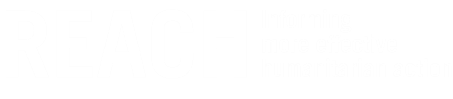 Pays d’interventionHaïtiHaïtiHaïtiHaïtiHaïtiHaïtiHaïtiHaïtiType d’urgenceXCatastrophe naturelleXConflitConflitConflit□Autre (spécifier)Autre (spécifier)Type de crise□Crise soudaine  □Crise à progression lenteCrise à progression lenteCrise à progression lenteXCrise prolongéeCrise prolongéeAgence(s) / Organisme(s) mandataire(s)Groupe de Travail sur les Transferts Monétaires (GTTM), PAM Groupe de Travail sur les Transferts Monétaires (GTTM), PAM Groupe de Travail sur les Transferts Monétaires (GTTM), PAM Groupe de Travail sur les Transferts Monétaires (GTTM), PAM Groupe de Travail sur les Transferts Monétaires (GTTM), PAM Groupe de Travail sur les Transferts Monétaires (GTTM), PAM Groupe de Travail sur les Transferts Monétaires (GTTM), PAM Groupe de Travail sur les Transferts Monétaires (GTTM), PAM Code projet IMPACT4141414141414141Durée totale de la recherche (de la conception de la recherche aux produits finaux / M&E)01/08/2023 à 30/05/202301/08/2023 à 30/05/202301/08/2023 à 30/05/202301/08/2023 à 30/05/202301/08/2023 à 30/05/202301/08/2023 à 30/05/202301/08/2023 à 30/05/202301/08/2023 à 30/05/2023Calendrier de la rechercheAjouter les échéances planifiées (pour le premier cycle si plusieurs)1. Pilote/formation : 09/11/20231. Pilote/formation : 09/11/20231. Pilote/formation : 09/11/20231. Pilote/formation : 09/11/2023Calendrier de la rechercheAjouter les échéances planifiées (pour le premier cycle si plusieurs)2. Début de la collecte de données : semaine du 13/11/20232. Début de la collecte de données : semaine du 13/11/20232. Début de la collecte de données : semaine du 13/11/20232. Début de la collecte de données : semaine du 13/11/2023Calendrier de la rechercheAjouter les échéances planifiées (pour le premier cycle si plusieurs)3. Fin de la collecte de données : semaine du 20/11/20233. Fin de la collecte de données : semaine du 20/11/20233. Fin de la collecte de données : semaine du 20/11/20233. Fin de la collecte de données : semaine du 20/11/2023Calendrier de la rechercheAjouter les échéances planifiées (pour le premier cycle si plusieurs)4. Données envoyées pour validation: semaine du 27/11/2023 4. Données envoyées pour validation: semaine du 27/11/2023 4. Données envoyées pour validation: semaine du 27/11/2023 4. Données envoyées pour validation: semaine du 27/11/2023 Calendrier de la rechercheAjouter les échéances planifiées (pour le premier cycle si plusieurs)5. Produits envoyés pour validation: semaine du 11/12/20235. Produits envoyés pour validation: semaine du 11/12/20235. Produits envoyés pour validation: semaine du 11/12/20235. Produits envoyés pour validation: semaine du 11/12/2023Calendrier de la rechercheAjouter les échéances planifiées (pour le premier cycle si plusieurs)6. Produits publiés : semaine du 18/12/20236. Produits publiés : semaine du 18/12/20236. Produits publiés : semaine du 18/12/20236. Produits publiés : semaine du 18/12/2023Nombre d’évaluationsXUne seule évaluation (un cycle)Une seule évaluation (un cycle)Une seule évaluation (un cycle)Une seule évaluation (un cycle)Une seule évaluation (un cycle)Une seule évaluation (un cycle)Une seule évaluation (un cycle)Nombre d’évaluations□Plusieurs évaluations (plus d’un cycle) Plusieurs évaluations (plus d’un cycle) Plusieurs évaluations (plus d’un cycle) Plusieurs évaluations (plus d’un cycle) Plusieurs évaluations (plus d’un cycle) Plusieurs évaluations (plus d’un cycle) Plusieurs évaluations (plus d’un cycle) Etape(s) humanitaire(s) clé(s)Specifier ce que l’évaluation va informer et quand, par exemple : le Cluster Abris va utiliser ses données pour rédiger son Revised Flash Appeal;EtapesEtapesEtapesEtapesEchéancesEchéancesEchéancesEchéancesEtape(s) humanitaire(s) clé(s)Specifier ce que l’évaluation va informer et quand, par exemple : le Cluster Abris va utiliser ses données pour rédiger son Revised Flash Appeal;XPlan/stratégie d’un bailleurPlan/stratégie d’un bailleurPlan/stratégie d’un bailleur18/12/2023 (pour des données préliminaires sur les prix des articles du MEB) 18/12/2023 (pour des données préliminaires sur les prix des articles du MEB) 18/12/2023 (pour des données préliminaires sur les prix des articles du MEB) 18/12/2023 (pour des données préliminaires sur les prix des articles du MEB) Etape(s) humanitaire(s) clé(s)Specifier ce que l’évaluation va informer et quand, par exemple : le Cluster Abris va utiliser ses données pour rédiger son Revised Flash Appeal;□Plan/stratégie inter-cluster Plan/stratégie inter-cluster Plan/stratégie inter-cluster Etape(s) humanitaire(s) clé(s)Specifier ce que l’évaluation va informer et quand, par exemple : le Cluster Abris va utiliser ses données pour rédiger son Revised Flash Appeal;XPlan/stratégie du GTTMPlan/stratégie du GTTMPlan/stratégie du GTTMEtape(s) humanitaire(s) clé(s)Specifier ce que l’évaluation va informer et quand, par exemple : le Cluster Abris va utiliser ses données pour rédiger son Revised Flash Appeal;□Plan/stratégie d’une plateforme d’ONG  Plan/stratégie d’une plateforme d’ONG  Plan/stratégie d’une plateforme d’ONG  _ _/_ _/_ _ _ __ _/_ _/_ _ _ __ _/_ _/_ _ _ __ _/_ _/_ _ _ _Etape(s) humanitaire(s) clé(s)Specifier ce que l’évaluation va informer et quand, par exemple : le Cluster Abris va utiliser ses données pour rédiger son Revised Flash Appeal;□Autre (spécifier):Autre (spécifier):Autre (spécifier):_ _/_ _/_ _ _ __ _/_ _/_ _ _ __ _/_ _/_ _ _ __ _/_ _/_ _ _ _Type d’audience & Dissémination Spécifier qui l’évaluation va informer et comment les produits seront disséminés pour informer l’audienceType d’audienceType d’audienceType d’audienceType d’audienceDisséminationDisséminationDisséminationDisséminationType d’audience & Dissémination Spécifier qui l’évaluation va informer et comment les produits seront disséminés pour informer l’audienceX  StratégiqueX ProgrammatiqueX Opérationnelle□  [Autre, Spécifier]X  StratégiqueX ProgrammatiqueX Opérationnelle□  [Autre, Spécifier]X  StratégiqueX ProgrammatiqueX Opérationnelle□  [Autre, Spécifier]X  StratégiqueX ProgrammatiqueX Opérationnelle□  [Autre, Spécifier]X Dissémination large des produits auprès des acteurs humanitaires (i.e. consortia d’ONG, partenaires des secteurs concernés, bailleurs, etc.), par emailX Envoi au Groupe de Travail sur les Transferts Monétaires (GTTM) X Présentation des résultats lors d’une/desréunion(s) du GTTMX Dissémination via des sites internet (Relief Web & REACH Resource Centre□ [Autre, spécifier]X Dissémination large des produits auprès des acteurs humanitaires (i.e. consortia d’ONG, partenaires des secteurs concernés, bailleurs, etc.), par emailX Envoi au Groupe de Travail sur les Transferts Monétaires (GTTM) X Présentation des résultats lors d’une/desréunion(s) du GTTMX Dissémination via des sites internet (Relief Web & REACH Resource Centre□ [Autre, spécifier]X Dissémination large des produits auprès des acteurs humanitaires (i.e. consortia d’ONG, partenaires des secteurs concernés, bailleurs, etc.), par emailX Envoi au Groupe de Travail sur les Transferts Monétaires (GTTM) X Présentation des résultats lors d’une/desréunion(s) du GTTMX Dissémination via des sites internet (Relief Web & REACH Resource Centre□ [Autre, spécifier]X Dissémination large des produits auprès des acteurs humanitaires (i.e. consortia d’ONG, partenaires des secteurs concernés, bailleurs, etc.), par emailX Envoi au Groupe de Travail sur les Transferts Monétaires (GTTM) X Présentation des résultats lors d’une/desréunion(s) du GTTMX Dissémination via des sites internet (Relief Web & REACH Resource Centre□ [Autre, spécifier]Plan détaillé de dissémination requis□OuiOuiOuiXNonNonNonNonObjectif généralRelancer l’opérationnalisation de l’Initiative Conjointe de Suivi des Marchés (ICSM) en Haïti , afin de permettre aux acteurs humanitaires l’accès aux informations sur les prix et disponibilités des produits les plus essentiels pour les ménages en situation de vulnérabilité et ainsi mieux informer la réponse humanitaire sous forme de Transferts Monétaires (TM). Relancer l’opérationnalisation de l’Initiative Conjointe de Suivi des Marchés (ICSM) en Haïti , afin de permettre aux acteurs humanitaires l’accès aux informations sur les prix et disponibilités des produits les plus essentiels pour les ménages en situation de vulnérabilité et ainsi mieux informer la réponse humanitaire sous forme de Transferts Monétaires (TM). Relancer l’opérationnalisation de l’Initiative Conjointe de Suivi des Marchés (ICSM) en Haïti , afin de permettre aux acteurs humanitaires l’accès aux informations sur les prix et disponibilités des produits les plus essentiels pour les ménages en situation de vulnérabilité et ainsi mieux informer la réponse humanitaire sous forme de Transferts Monétaires (TM). Relancer l’opérationnalisation de l’Initiative Conjointe de Suivi des Marchés (ICSM) en Haïti , afin de permettre aux acteurs humanitaires l’accès aux informations sur les prix et disponibilités des produits les plus essentiels pour les ménages en situation de vulnérabilité et ainsi mieux informer la réponse humanitaire sous forme de Transferts Monétaires (TM). Relancer l’opérationnalisation de l’Initiative Conjointe de Suivi des Marchés (ICSM) en Haïti , afin de permettre aux acteurs humanitaires l’accès aux informations sur les prix et disponibilités des produits les plus essentiels pour les ménages en situation de vulnérabilité et ainsi mieux informer la réponse humanitaire sous forme de Transferts Monétaires (TM). Relancer l’opérationnalisation de l’Initiative Conjointe de Suivi des Marchés (ICSM) en Haïti , afin de permettre aux acteurs humanitaires l’accès aux informations sur les prix et disponibilités des produits les plus essentiels pour les ménages en situation de vulnérabilité et ainsi mieux informer la réponse humanitaire sous forme de Transferts Monétaires (TM). Relancer l’opérationnalisation de l’Initiative Conjointe de Suivi des Marchés (ICSM) en Haïti , afin de permettre aux acteurs humanitaires l’accès aux informations sur les prix et disponibilités des produits les plus essentiels pour les ménages en situation de vulnérabilité et ainsi mieux informer la réponse humanitaire sous forme de Transferts Monétaires (TM). Relancer l’opérationnalisation de l’Initiative Conjointe de Suivi des Marchés (ICSM) en Haïti , afin de permettre aux acteurs humanitaires l’accès aux informations sur les prix et disponibilités des produits les plus essentiels pour les ménages en situation de vulnérabilité et ainsi mieux informer la réponse humanitaire sous forme de Transferts Monétaires (TM). Objectif(s) spécifique(s)Observer le prix médian des produits du Panier non-alimentaire des Dépenses Minimum Multisectoriel (PDMM) dans les marchés évalués. Identifier la disponibilité et les éventuelles ruptures de stock des produits du PDMM dans les marchés évalués.Faciliter l'analyse des disparités entre les besoins de la population ciblée en Haïti et sa capacité à les combler en fournissant un examen secondaire des données existantes concernant les dépenses et les revenus. Ce processus sera soutenu par l'élaboration de lignes directrices de bonnes pratiques visant à définir et évaluer les valeurs des TM, afin de contribuer efficacement au calcul des dites valeurs.Observer le prix médian des produits du Panier non-alimentaire des Dépenses Minimum Multisectoriel (PDMM) dans les marchés évalués. Identifier la disponibilité et les éventuelles ruptures de stock des produits du PDMM dans les marchés évalués.Faciliter l'analyse des disparités entre les besoins de la population ciblée en Haïti et sa capacité à les combler en fournissant un examen secondaire des données existantes concernant les dépenses et les revenus. Ce processus sera soutenu par l'élaboration de lignes directrices de bonnes pratiques visant à définir et évaluer les valeurs des TM, afin de contribuer efficacement au calcul des dites valeurs.Observer le prix médian des produits du Panier non-alimentaire des Dépenses Minimum Multisectoriel (PDMM) dans les marchés évalués. Identifier la disponibilité et les éventuelles ruptures de stock des produits du PDMM dans les marchés évalués.Faciliter l'analyse des disparités entre les besoins de la population ciblée en Haïti et sa capacité à les combler en fournissant un examen secondaire des données existantes concernant les dépenses et les revenus. Ce processus sera soutenu par l'élaboration de lignes directrices de bonnes pratiques visant à définir et évaluer les valeurs des TM, afin de contribuer efficacement au calcul des dites valeurs.Observer le prix médian des produits du Panier non-alimentaire des Dépenses Minimum Multisectoriel (PDMM) dans les marchés évalués. Identifier la disponibilité et les éventuelles ruptures de stock des produits du PDMM dans les marchés évalués.Faciliter l'analyse des disparités entre les besoins de la population ciblée en Haïti et sa capacité à les combler en fournissant un examen secondaire des données existantes concernant les dépenses et les revenus. Ce processus sera soutenu par l'élaboration de lignes directrices de bonnes pratiques visant à définir et évaluer les valeurs des TM, afin de contribuer efficacement au calcul des dites valeurs.Observer le prix médian des produits du Panier non-alimentaire des Dépenses Minimum Multisectoriel (PDMM) dans les marchés évalués. Identifier la disponibilité et les éventuelles ruptures de stock des produits du PDMM dans les marchés évalués.Faciliter l'analyse des disparités entre les besoins de la population ciblée en Haïti et sa capacité à les combler en fournissant un examen secondaire des données existantes concernant les dépenses et les revenus. Ce processus sera soutenu par l'élaboration de lignes directrices de bonnes pratiques visant à définir et évaluer les valeurs des TM, afin de contribuer efficacement au calcul des dites valeurs.Observer le prix médian des produits du Panier non-alimentaire des Dépenses Minimum Multisectoriel (PDMM) dans les marchés évalués. Identifier la disponibilité et les éventuelles ruptures de stock des produits du PDMM dans les marchés évalués.Faciliter l'analyse des disparités entre les besoins de la population ciblée en Haïti et sa capacité à les combler en fournissant un examen secondaire des données existantes concernant les dépenses et les revenus. Ce processus sera soutenu par l'élaboration de lignes directrices de bonnes pratiques visant à définir et évaluer les valeurs des TM, afin de contribuer efficacement au calcul des dites valeurs.Observer le prix médian des produits du Panier non-alimentaire des Dépenses Minimum Multisectoriel (PDMM) dans les marchés évalués. Identifier la disponibilité et les éventuelles ruptures de stock des produits du PDMM dans les marchés évalués.Faciliter l'analyse des disparités entre les besoins de la population ciblée en Haïti et sa capacité à les combler en fournissant un examen secondaire des données existantes concernant les dépenses et les revenus. Ce processus sera soutenu par l'élaboration de lignes directrices de bonnes pratiques visant à définir et évaluer les valeurs des TM, afin de contribuer efficacement au calcul des dites valeurs.Observer le prix médian des produits du Panier non-alimentaire des Dépenses Minimum Multisectoriel (PDMM) dans les marchés évalués. Identifier la disponibilité et les éventuelles ruptures de stock des produits du PDMM dans les marchés évalués.Faciliter l'analyse des disparités entre les besoins de la population ciblée en Haïti et sa capacité à les combler en fournissant un examen secondaire des données existantes concernant les dépenses et les revenus. Ce processus sera soutenu par l'élaboration de lignes directrices de bonnes pratiques visant à définir et évaluer les valeurs des TM, afin de contribuer efficacement au calcul des dites valeurs.Questions de rechercheQuel est le prix médian des articles du PDMM dans les marchés évalués ?Quelle est la disponibilité actuelle des produits du PDMM dans les marchés évalués, et dans quelle mesure des ruptures de stock de ces produits ont-elles lieu?Comment peut-on développer des lignes directrices pour évaluer les seuils de pauvreté en Haïti, afin d'analyser les écarts entre les besoins de la population ciblée et sa capacité à les satisfaire en se basant sur les données existantes sur les dépenses et les revenus?Quel est le prix médian des articles du PDMM dans les marchés évalués ?Quelle est la disponibilité actuelle des produits du PDMM dans les marchés évalués, et dans quelle mesure des ruptures de stock de ces produits ont-elles lieu?Comment peut-on développer des lignes directrices pour évaluer les seuils de pauvreté en Haïti, afin d'analyser les écarts entre les besoins de la population ciblée et sa capacité à les satisfaire en se basant sur les données existantes sur les dépenses et les revenus?Quel est le prix médian des articles du PDMM dans les marchés évalués ?Quelle est la disponibilité actuelle des produits du PDMM dans les marchés évalués, et dans quelle mesure des ruptures de stock de ces produits ont-elles lieu?Comment peut-on développer des lignes directrices pour évaluer les seuils de pauvreté en Haïti, afin d'analyser les écarts entre les besoins de la population ciblée et sa capacité à les satisfaire en se basant sur les données existantes sur les dépenses et les revenus?Quel est le prix médian des articles du PDMM dans les marchés évalués ?Quelle est la disponibilité actuelle des produits du PDMM dans les marchés évalués, et dans quelle mesure des ruptures de stock de ces produits ont-elles lieu?Comment peut-on développer des lignes directrices pour évaluer les seuils de pauvreté en Haïti, afin d'analyser les écarts entre les besoins de la population ciblée et sa capacité à les satisfaire en se basant sur les données existantes sur les dépenses et les revenus?Quel est le prix médian des articles du PDMM dans les marchés évalués ?Quelle est la disponibilité actuelle des produits du PDMM dans les marchés évalués, et dans quelle mesure des ruptures de stock de ces produits ont-elles lieu?Comment peut-on développer des lignes directrices pour évaluer les seuils de pauvreté en Haïti, afin d'analyser les écarts entre les besoins de la population ciblée et sa capacité à les satisfaire en se basant sur les données existantes sur les dépenses et les revenus?Quel est le prix médian des articles du PDMM dans les marchés évalués ?Quelle est la disponibilité actuelle des produits du PDMM dans les marchés évalués, et dans quelle mesure des ruptures de stock de ces produits ont-elles lieu?Comment peut-on développer des lignes directrices pour évaluer les seuils de pauvreté en Haïti, afin d'analyser les écarts entre les besoins de la population ciblée et sa capacité à les satisfaire en se basant sur les données existantes sur les dépenses et les revenus?Quel est le prix médian des articles du PDMM dans les marchés évalués ?Quelle est la disponibilité actuelle des produits du PDMM dans les marchés évalués, et dans quelle mesure des ruptures de stock de ces produits ont-elles lieu?Comment peut-on développer des lignes directrices pour évaluer les seuils de pauvreté en Haïti, afin d'analyser les écarts entre les besoins de la population ciblée et sa capacité à les satisfaire en se basant sur les données existantes sur les dépenses et les revenus?Quel est le prix médian des articles du PDMM dans les marchés évalués ?Quelle est la disponibilité actuelle des produits du PDMM dans les marchés évalués, et dans quelle mesure des ruptures de stock de ces produits ont-elles lieu?Comment peut-on développer des lignes directrices pour évaluer les seuils de pauvreté en Haïti, afin d'analyser les écarts entre les besoins de la population ciblée et sa capacité à les satisfaire en se basant sur les données existantes sur les dépenses et les revenus?Couverture géographiqueCouverture nationale (10 départements)Couverture nationale (10 départements)Couverture nationale (10 départements)Couverture nationale (10 départements)Couverture nationale (10 départements)Couverture nationale (10 départements)Couverture nationale (10 départements)Couverture nationale (10 départements)Sources de données secondaires OCHA, Apercu des besoins humanitaires en Haiti (HNO), 2023OCHA, Plan de réponse humanitaire (HRP), 2023REACH, Révision du PDMM, 2023REACH, Global Guidance Note JMMIREACH, Termes de Référence (TDR) du projet ICSM, Novembre 2020REACH, FGD Tool Guidelines UgandaREACH, Global JMMI Toolkit CNSAS/MARNDR, Panier Alimentaire 2023Initiatives ICSM mises en place par REACH dans d’autres pays (RDC, Burkina Faso, Syrie)FEWS NET, Bulletin des prix, 2023GTTM, Guide technique transferts monétaires - HaitiGTTM, Les transferts monétaires en Haiti, Mars 2023FAO, Profile des Systèmes Alimentaires - HaitiMercyCorps, Le Guide de Mise en Œuvre des Transferts d’Argent, 2017ICRC, Guide pour l’intégration de transferts monétairesCNSA, Communiqué de presse, Mars 2023CaLP Network, Minimum Expenditure Basket (MEB) Decision Making ToolsCEPAL, Estimation du cout des transferts monétaires de la politique nationale et de promotion sociales (PNPPS) en Haïti, 2020OCHA, Apercu des besoins humanitaires en Haiti (HNO), 2023OCHA, Plan de réponse humanitaire (HRP), 2023REACH, Révision du PDMM, 2023REACH, Global Guidance Note JMMIREACH, Termes de Référence (TDR) du projet ICSM, Novembre 2020REACH, FGD Tool Guidelines UgandaREACH, Global JMMI Toolkit CNSAS/MARNDR, Panier Alimentaire 2023Initiatives ICSM mises en place par REACH dans d’autres pays (RDC, Burkina Faso, Syrie)FEWS NET, Bulletin des prix, 2023GTTM, Guide technique transferts monétaires - HaitiGTTM, Les transferts monétaires en Haiti, Mars 2023FAO, Profile des Systèmes Alimentaires - HaitiMercyCorps, Le Guide de Mise en Œuvre des Transferts d’Argent, 2017ICRC, Guide pour l’intégration de transferts monétairesCNSA, Communiqué de presse, Mars 2023CaLP Network, Minimum Expenditure Basket (MEB) Decision Making ToolsCEPAL, Estimation du cout des transferts monétaires de la politique nationale et de promotion sociales (PNPPS) en Haïti, 2020OCHA, Apercu des besoins humanitaires en Haiti (HNO), 2023OCHA, Plan de réponse humanitaire (HRP), 2023REACH, Révision du PDMM, 2023REACH, Global Guidance Note JMMIREACH, Termes de Référence (TDR) du projet ICSM, Novembre 2020REACH, FGD Tool Guidelines UgandaREACH, Global JMMI Toolkit CNSAS/MARNDR, Panier Alimentaire 2023Initiatives ICSM mises en place par REACH dans d’autres pays (RDC, Burkina Faso, Syrie)FEWS NET, Bulletin des prix, 2023GTTM, Guide technique transferts monétaires - HaitiGTTM, Les transferts monétaires en Haiti, Mars 2023FAO, Profile des Systèmes Alimentaires - HaitiMercyCorps, Le Guide de Mise en Œuvre des Transferts d’Argent, 2017ICRC, Guide pour l’intégration de transferts monétairesCNSA, Communiqué de presse, Mars 2023CaLP Network, Minimum Expenditure Basket (MEB) Decision Making ToolsCEPAL, Estimation du cout des transferts monétaires de la politique nationale et de promotion sociales (PNPPS) en Haïti, 2020OCHA, Apercu des besoins humanitaires en Haiti (HNO), 2023OCHA, Plan de réponse humanitaire (HRP), 2023REACH, Révision du PDMM, 2023REACH, Global Guidance Note JMMIREACH, Termes de Référence (TDR) du projet ICSM, Novembre 2020REACH, FGD Tool Guidelines UgandaREACH, Global JMMI Toolkit CNSAS/MARNDR, Panier Alimentaire 2023Initiatives ICSM mises en place par REACH dans d’autres pays (RDC, Burkina Faso, Syrie)FEWS NET, Bulletin des prix, 2023GTTM, Guide technique transferts monétaires - HaitiGTTM, Les transferts monétaires en Haiti, Mars 2023FAO, Profile des Systèmes Alimentaires - HaitiMercyCorps, Le Guide de Mise en Œuvre des Transferts d’Argent, 2017ICRC, Guide pour l’intégration de transferts monétairesCNSA, Communiqué de presse, Mars 2023CaLP Network, Minimum Expenditure Basket (MEB) Decision Making ToolsCEPAL, Estimation du cout des transferts monétaires de la politique nationale et de promotion sociales (PNPPS) en Haïti, 2020OCHA, Apercu des besoins humanitaires en Haiti (HNO), 2023OCHA, Plan de réponse humanitaire (HRP), 2023REACH, Révision du PDMM, 2023REACH, Global Guidance Note JMMIREACH, Termes de Référence (TDR) du projet ICSM, Novembre 2020REACH, FGD Tool Guidelines UgandaREACH, Global JMMI Toolkit CNSAS/MARNDR, Panier Alimentaire 2023Initiatives ICSM mises en place par REACH dans d’autres pays (RDC, Burkina Faso, Syrie)FEWS NET, Bulletin des prix, 2023GTTM, Guide technique transferts monétaires - HaitiGTTM, Les transferts monétaires en Haiti, Mars 2023FAO, Profile des Systèmes Alimentaires - HaitiMercyCorps, Le Guide de Mise en Œuvre des Transferts d’Argent, 2017ICRC, Guide pour l’intégration de transferts monétairesCNSA, Communiqué de presse, Mars 2023CaLP Network, Minimum Expenditure Basket (MEB) Decision Making ToolsCEPAL, Estimation du cout des transferts monétaires de la politique nationale et de promotion sociales (PNPPS) en Haïti, 2020OCHA, Apercu des besoins humanitaires en Haiti (HNO), 2023OCHA, Plan de réponse humanitaire (HRP), 2023REACH, Révision du PDMM, 2023REACH, Global Guidance Note JMMIREACH, Termes de Référence (TDR) du projet ICSM, Novembre 2020REACH, FGD Tool Guidelines UgandaREACH, Global JMMI Toolkit CNSAS/MARNDR, Panier Alimentaire 2023Initiatives ICSM mises en place par REACH dans d’autres pays (RDC, Burkina Faso, Syrie)FEWS NET, Bulletin des prix, 2023GTTM, Guide technique transferts monétaires - HaitiGTTM, Les transferts monétaires en Haiti, Mars 2023FAO, Profile des Systèmes Alimentaires - HaitiMercyCorps, Le Guide de Mise en Œuvre des Transferts d’Argent, 2017ICRC, Guide pour l’intégration de transferts monétairesCNSA, Communiqué de presse, Mars 2023CaLP Network, Minimum Expenditure Basket (MEB) Decision Making ToolsCEPAL, Estimation du cout des transferts monétaires de la politique nationale et de promotion sociales (PNPPS) en Haïti, 2020OCHA, Apercu des besoins humanitaires en Haiti (HNO), 2023OCHA, Plan de réponse humanitaire (HRP), 2023REACH, Révision du PDMM, 2023REACH, Global Guidance Note JMMIREACH, Termes de Référence (TDR) du projet ICSM, Novembre 2020REACH, FGD Tool Guidelines UgandaREACH, Global JMMI Toolkit CNSAS/MARNDR, Panier Alimentaire 2023Initiatives ICSM mises en place par REACH dans d’autres pays (RDC, Burkina Faso, Syrie)FEWS NET, Bulletin des prix, 2023GTTM, Guide technique transferts monétaires - HaitiGTTM, Les transferts monétaires en Haiti, Mars 2023FAO, Profile des Systèmes Alimentaires - HaitiMercyCorps, Le Guide de Mise en Œuvre des Transferts d’Argent, 2017ICRC, Guide pour l’intégration de transferts monétairesCNSA, Communiqué de presse, Mars 2023CaLP Network, Minimum Expenditure Basket (MEB) Decision Making ToolsCEPAL, Estimation du cout des transferts monétaires de la politique nationale et de promotion sociales (PNPPS) en Haïti, 2020OCHA, Apercu des besoins humanitaires en Haiti (HNO), 2023OCHA, Plan de réponse humanitaire (HRP), 2023REACH, Révision du PDMM, 2023REACH, Global Guidance Note JMMIREACH, Termes de Référence (TDR) du projet ICSM, Novembre 2020REACH, FGD Tool Guidelines UgandaREACH, Global JMMI Toolkit CNSAS/MARNDR, Panier Alimentaire 2023Initiatives ICSM mises en place par REACH dans d’autres pays (RDC, Burkina Faso, Syrie)FEWS NET, Bulletin des prix, 2023GTTM, Guide technique transferts monétaires - HaitiGTTM, Les transferts monétaires en Haiti, Mars 2023FAO, Profile des Systèmes Alimentaires - HaitiMercyCorps, Le Guide de Mise en Œuvre des Transferts d’Argent, 2017ICRC, Guide pour l’intégration de transferts monétairesCNSA, Communiqué de presse, Mars 2023CaLP Network, Minimum Expenditure Basket (MEB) Decision Making ToolsCEPAL, Estimation du cout des transferts monétaires de la politique nationale et de promotion sociales (PNPPS) en Haïti, 2020Population(s)□PDI dans des campsPDI dans des campsPDI dans des camps□PDI dans des sites informels PDI dans des sites informels PDI dans des sites informels PDI dans des sites informels Sélectionner tout ce qui s’applique□PDI dans des communautés hôtesPDI dans des communautés hôtesPDI dans des communautés hôtes□PDI [Autre, spécifier]PDI [Autre, spécifier]PDI [Autre, spécifier]PDI [Autre, spécifier]□Réfugiés dans des campsRéfugiés dans des campsRéfugiés dans des camps□Réfugiés dans des sites informelsRéfugiés dans des sites informelsRéfugiés dans des sites informelsRéfugiés dans des sites informels□Réfugiés dans des communautés hôtesRéfugiés dans des communautés hôtesRéfugiés dans des communautés hôtes□Réfugiés [Autre, spécifier]Réfugiés [Autre, spécifier]Réfugiés [Autre, spécifier]Réfugiés [Autre, spécifier]□Non-déplacés (hôtes)Non-déplacés (hôtes)Non-déplacés (hôtes)□Non-déplacés (non-hôtes)Non-déplacés (non-hôtes)Non-déplacés (non-hôtes)Non-déplacés (non-hôtes)□RetournésRetournésRetournésXCommerçants vendant les produits pris en compte dans les marchés évalués,Commerçants vendant les produits pris en compte dans les marchés évalués,Commerçants vendant les produits pris en compte dans les marchés évalués,Commerçants vendant les produits pris en compte dans les marchés évalués,StratificationSélectionner le(s) type(s) et entrer le nombre de stratesXGéographique #: 10 départements. L’ICSM vise à couvrir deux marchés par département (1 rural et 1 urbain) mais ce niveau de couverture n’est pas garanti à ce stade et pourra diminuer en fonction de la disponibilité des acteurs de collecte notamment, avec un minimum de 7 départements considérés.La taille de la population par strate est-elle connue ? □ Oui  X Non□Groupe #: _ _ _ La taille de la population par strate est-elle connue ? □  Oui □  NonGroupe #: _ _ _ La taille de la population par strate est-elle connue ? □  Oui □  NonGroupe #: _ _ _ La taille de la population par strate est-elle connue ? □  Oui □  Non□[Autre, spécifier] #: _ _ La taille de la population par strate est-elle connue ? □  Oui □  NonOutil(s) de collecte de données XStructuré (Quantitative)Structuré (Quantitative)Structuré (Quantitative)□Semi-structuré (Qualitative)Semi-structuré (Qualitative)Semi-structuré (Qualitative)Semi-structuré (Qualitative)Méthode d’échantillonnageMéthode d’échantillonnageMéthode d’échantillonnageMéthode d’échantillonnageMéthode de collecte de données Méthode de collecte de données Méthode de collecte de données Méthode de collecte de données Outil structuré de collecte de données # 1Sélectionner les méthodes d’échantillonnage et de collecte de données et spécifier le nombre d’entretiens cibléX Choisi□   Probabiliste / Aléatoire simple□  Probabiliste / Aléatoire simple stratifié □  Probabiliste / en grappes (cluster)□  Probabiliste / en grappes stratifiées□  [Autre, spécifier]X Choisi□   Probabiliste / Aléatoire simple□  Probabiliste / Aléatoire simple stratifié □  Probabiliste / en grappes (cluster)□  Probabiliste / en grappes stratifiées□  [Autre, spécifier]X Choisi□   Probabiliste / Aléatoire simple□  Probabiliste / Aléatoire simple stratifié □  Probabiliste / en grappes (cluster)□  Probabiliste / en grappes stratifiées□  [Autre, spécifier]X Choisi□   Probabiliste / Aléatoire simple□  Probabiliste / Aléatoire simple stratifié □  Probabiliste / en grappes (cluster)□  Probabiliste / en grappes stratifiées□  [Autre, spécifier]X  Entretien avec informateur clé (IC). Cible : Au moins 4 IC par produits □  Discussion de groupe (# cible):_ _ _ _ _ □ Entretien ménage (# cible): □  Entretien individuel (# cible):_ _ _ _ _□  Observations directes (# cible):_ _ _ _ _□  [Autre, spécifier]  (# cible):_ _ _ _ _X  Entretien avec informateur clé (IC). Cible : Au moins 4 IC par produits □  Discussion de groupe (# cible):_ _ _ _ _ □ Entretien ménage (# cible): □  Entretien individuel (# cible):_ _ _ _ _□  Observations directes (# cible):_ _ _ _ _□  [Autre, spécifier]  (# cible):_ _ _ _ _X  Entretien avec informateur clé (IC). Cible : Au moins 4 IC par produits □  Discussion de groupe (# cible):_ _ _ _ _ □ Entretien ménage (# cible): □  Entretien individuel (# cible):_ _ _ _ _□  Observations directes (# cible):_ _ _ _ _□  [Autre, spécifier]  (# cible):_ _ _ _ _X  Entretien avec informateur clé (IC). Cible : Au moins 4 IC par produits □  Discussion de groupe (# cible):_ _ _ _ _ □ Entretien ménage (# cible): □  Entretien individuel (# cible):_ _ _ _ _□  Observations directes (# cible):_ _ _ _ _□  [Autre, spécifier]  (# cible):_ _ _ _ _Niveau de précision cible si échantillonnage probabilisteN/AN/AN/AN/AN/AN/AN/AN/APlateforme(s) de gestion des données xIMPACTIMPACTIMPACT□HCRHCRHCRHCR□[Autre, spécifier][Autre, spécifier][Autre, spécifier][Autre, spécifier][Autre, spécifier][Autre, spécifier][Autre, spécifier]Type(s) de produit(s) attendu(s) □Aperçu de la situation (situation overview) #: __□Rapport #: _ _Rapport #: _ _Rapport #: _ _□Profil #: _ _xDonnées nettoyées  #: 1 base de données nettoyées_ _xPrésentation (finale)  #: 1 présentation des résultats finaux auprès du GTTM _Présentation (finale)  #: 1 présentation des résultats finaux auprès du GTTM _Présentation (finale)  #: 1 présentation des résultats finaux auprès du GTTM _xFiche d’information # : 1 fiche d’information pour l’ensemble du paysxDashboard interactif #:_1□Webmap #: _ _Webmap #: _ _Webmap #: _ _□Cartes #: □[Autre, spécifier]  #: _ _[Autre, spécifier]  #: _ _[Autre, spécifier]  #: _ _[Autre, spécifier]  #: _ _[Autre, spécifier]  #: _ _[Autre, spécifier]  #: _ _[Autre, spécifier]  #: _ _AccèsXPublic (disponible sur le Centre de Ressources REACH et autres plateformes humanitaires)   Public (disponible sur le Centre de Ressources REACH et autres plateformes humanitaires)   Public (disponible sur le Centre de Ressources REACH et autres plateformes humanitaires)   Public (disponible sur le Centre de Ressources REACH et autres plateformes humanitaires)   Public (disponible sur le Centre de Ressources REACH et autres plateformes humanitaires)   Public (disponible sur le Centre de Ressources REACH et autres plateformes humanitaires)   Public (disponible sur le Centre de Ressources REACH et autres plateformes humanitaires)   Accès□Restreint (diffusion bilatéral uniquement sur la base d’une liste de diffusion convenue, pas de publication sur la plateformes REACH ou d’autres)Restreint (diffusion bilatéral uniquement sur la base d’une liste de diffusion convenue, pas de publication sur la plateformes REACH ou d’autres)Restreint (diffusion bilatéral uniquement sur la base d’une liste de diffusion convenue, pas de publication sur la plateformes REACH ou d’autres)Restreint (diffusion bilatéral uniquement sur la base d’une liste de diffusion convenue, pas de publication sur la plateformes REACH ou d’autres)Restreint (diffusion bilatéral uniquement sur la base d’une liste de diffusion convenue, pas de publication sur la plateformes REACH ou d’autres)Restreint (diffusion bilatéral uniquement sur la base d’une liste de diffusion convenue, pas de publication sur la plateformes REACH ou d’autres)Restreint (diffusion bilatéral uniquement sur la base d’une liste de diffusion convenue, pas de publication sur la plateformes REACH ou d’autres)Visibilité REACHREACHREACHREACHREACHREACHREACHREACHVisibilité Donor : PAM (ECHO) Donor : PAM (ECHO) Donor : PAM (ECHO) Donor : PAM (ECHO) Donor : PAM (ECHO) Donor : PAM (ECHO) Donor : PAM (ECHO) Donor : PAM (ECHO) Visibilité Plateforme de coordination : Groupe de Travail sur les Transferts Monétaires (GTTM)Plateforme de coordination : Groupe de Travail sur les Transferts Monétaires (GTTM)Plateforme de coordination : Groupe de Travail sur les Transferts Monétaires (GTTM)Plateforme de coordination : Groupe de Travail sur les Transferts Monétaires (GTTM)Plateforme de coordination : Groupe de Travail sur les Transferts Monétaires (GTTM)Plateforme de coordination : Groupe de Travail sur les Transferts Monétaires (GTTM)Plateforme de coordination : Groupe de Travail sur les Transferts Monétaires (GTTM)Plateforme de coordination : Groupe de Travail sur les Transferts Monétaires (GTTM)Visibilité Les partenaires potentiels : PAM, ACTED, Concern, GVCWeWorld, WHH Les partenaires potentiels : PAM, ACTED, Concern, GVCWeWorld, WHH Les partenaires potentiels : PAM, ACTED, Concern, GVCWeWorld, WHH Les partenaires potentiels : PAM, ACTED, Concern, GVCWeWorld, WHH Les partenaires potentiels : PAM, ACTED, Concern, GVCWeWorld, WHH Les partenaires potentiels : PAM, ACTED, Concern, GVCWeWorld, WHH Les partenaires potentiels : PAM, ACTED, Concern, GVCWeWorld, WHH Les partenaires potentiels : PAM, ACTED, Concern, GVCWeWorld, WHH Sources bibliographiques InformationsOCHA, Aperçu des besoins humanitaires en Haïti, 2023REACH, Termes de référence (TDR) du projet ICSM, 2020REACH, Révision du PDMM, 2023FAO, Profil des Systèmes Alimentaires – Haïti, 2022CNSA, Communiqué de presse, Mars 2023Appui à la compréhension du contexte et des chiffres clésOCHA, Plan de réponse humanitaire (HRP) Haïti, 2023GTTM, Guide technique Transferts monétaires-Haïti, 2021GTTM, Les transferts monétaires en Haïti, Mars 2023Mercy Corps, Guide de mise en œuvre de transfert d’argent, 2017Appui à la compréhension de la stratégie humanitaire du pays.REACH, Evaluation multisectorielle des besoins (MSNA) Base de données, 2023CEPAL, Estimation du cout des transferts monétaires de la politique nationale et de promotion sociales (PNPPS) en Haïti, 2020
MercyCorps, Le Guide de Mise en Œuvre des Transferts d’Argent, 2017ICRC, Guide pour l’intégration de transferts monétaires, 2020Appui à l’estimation du revenu moyen par département.REACH-GTTM, PDMM, 2023REACH, ICSM Base de données, 2022REACH, Focus Group Discussion (FGD) Tool Guidelines UgandaAppui à la sélection des produits du PDMM et appui à la sélection des unités de mesure.FEWS NET, Bulletin des prix, 2023CaLP Network, Minimum Expenditure Basket (MEB) Decision Making ToolsREACH, Global Guidance Note JMMIInitiatives ICSM mises en place par REACH dans d’autres pays (RDC, Burkina Faso, Syrie)Appui à la compréhension de la variation des prix. DépartementType de milieuCommuneMarchéPartenaire identifiéOuestRuralTBDTBDConcernOuestUrbainCité SoleilTBDConcernNordRuralLimonadeMarché principalWHHNordUrbainCap-HaitienTBDWHHNord-estRuralTBDTBDWHHNord-estUrbainOuanamintheMarché principalWHHNord-OuestRuralChansolmeErla Jean François WHHNord-OuestUrbainPort-de-PaixDumarsais EstiméWHHCentreRuralTBDTBDConcernCentreUrbainMirebalaisMarché communal de MirebalaisConcernArtiboniteRuralTBDTBDGVC We WorldArtiboniteUrbainGonaïvesMarché PoteauxGVC We WorldNippesRuralBaradères Marché du centre-ville BaradèresActedNippesUrbainMiragoaneMarché de MiragoaneActedGrand-AnseRuralLes IroisMarché principalActedGrand-AnseUrbainJérémieMarché de LéonActedSudRuralPort-à-PimentMarché de port-à-PimentActedSudUrbainLes Cayes TBDActedSud-EstRuralBainetMarché BlokhaussActedSud-EstUrbainJacmelMarché BeaudoinActedLe plan de recherche proposé… Oui/ NonDétails si non (y compris mitigation)… a été coordonnée avec les parties prenantes concernées afin d’éviter toute duplication inutile d’efforts de collecte de données ?Oui… respecte les participants, leurs droits et leur dignité (en particulier, en demandant un consentement éclairé, en concevant la durée de l’enquête/ de la discussion tout en tenant compte du temps des participants, en assurant une juste restitution des informations fournies) ? Oui… n’expose pas les personnes chargées de la collecte de données à des risques résultant directement de leur participation à la collecte de données ? Oui… n’expose pas les participants / leurs communautés à des risques résultant directement de leur participation à la collecte de données ? Oui… n’implique pas la collecte d’informations sur des sujets spécifiques pouvant être stressants et/ou re-traumatisants pour les participants à la recherche (à la fois les répondants et les personnes chargées de la collecte des données) ?Oui… n’implique pas la collecte de données auprès de mineurs, c’est-à-dire de toute personne de moins de 18 ans ? Oui… n’implique pas la collecte de données auprès d’autres groupes vulnérables, par exemple les personnes avec un handicap, les victimes/survivants d’incidents de protection, etc. ?Oui… suit les SOP d’IMPACT pour la gestion des informations personnelles identifiables ? OuiDescription de la tâcheEn chargeRedevableConsultéeInforméeConception de la rechercheChargé d’EvaluationChargé d’évaluation Sénior Coordinatrice Pays IMPACT, Coordinateur Terrain, Chargés de données, Chargés SIG, Unité Research Design and Data (RDD)IMAWG, ICSGSupervision de la collecte de donnéesChargé de TerrainCoordinateur de TerrainCoordinatrice Pays IMPACTCoordinatrice Pays IMPACTTraitement des données (vérification, nettoyage)Chargé de Données Senior, Chargé d’EvaluationChargé de base de données SeniorChargé SIGEquipe Terrain Unité RDD Impact InitiativesCoordinatrice Pays IMPACTAnalyse des donnéesChargé de Base de Données Chargé de Données SeniorUnité RDD Impact Initiatives, Coordinatrice IMPACTIMAWG, ICSGProduction des résultatsChargé d’Evaluation, Chargé de Base de DonnéesCoordinatrice Pays IMPACTUnité Reporting Impact InitiativesIMAWG, ICSGDiffusionChargé d’EvaluationCoordinatrice Pays IMPACTImpact Communication DepartementIMAWG, ICSGMonitoring & EvaluationChargé d’EvaluationCoordinatrice Pays IMPACTCoordinatrice Pays IMPACTUnité RDD Impact InitiativesLeçons retenues/ enseignement tiréChargé d’Evaluation, responsable de terrainCoordinatrice Pays IMPACTCoordinatrice Pays IMPACT, Unité RDD Impact InitiativesUnité RDD Impact InitiativesQuestion de rechercheIndicateur / VariableQuestion du questionnaireRéponses du questionnaireRemaque KoboN/ADateDate d'aujourd'huiN/AOrganisation qui collecteNom de l'organisationListe partenairesSélection uniqueN/AEnquêteurCode de l'enquêteurListe ID enquêteursSéletion uniqueN/ADépartementNom du département Liste de départementsSélection uniqueN/ACommune Nom de la commune Liste de communesSélection uniqueN/ALocalitéNom de la localitéListe des localitésSélection uniqueN/ALocalitéNom de la localitéAutre (précisez)Sélection uniqueN/AMarchéNom du marchéListe de marchésSélection uniqueN/AMarchéNom du marchéAutre (précisez)Sélection uniqueN/ACoordonnées géographiquesEnregistrer les coordonnées géographiquesLatitude, longitudeGPSN/ANom du magasinNom du magasin / marchandTexteN/ATéléphone du magasin Numero de téléphone#digicel/natcomChiffreN/ATypes de produits vendus au magasinQuel type de produits vous vendez ?Liste de types d'articles (EHA, Santé, BNA, Education)Sélection multipleN/AArticles vendus par catégorieDans quelle catégorie se trouvent les articles que vous vendez ?Articles ménagers et combustiblesSélection uniqueN/AArticles vendus par catégorieDans quelle catégorie se trouvent les articles que vous vendez ?Articles quincaillerie et communicationSélection uniqueN/AArticles vendus par catégorieDans quelle catégorie se trouvent les articles que vous vendez ?Articles d'hygièneSélection uniqueN/AArticles vendus par catégorieLesquels de ces articles vendez-vous actuellement ? Articles ménagers et combustibles : 
1. Marmite - acier inoxydable (pièce 7L)
2. Poêle à frire (pièce 2.5L)
3. Marmite avec couvercle (pièce 5L)
4. Bol métallique (pièce 1L)
5. Assiette métallique (Pièce 0.75L)
6. Gobelet métallique (pièce 0.3L)
7. Cuillère à soupe en acier inoxydable (pièce 10mL)
8. Cuillère en bois à mélanger 30 cm (pièce 30 cm)
9. Fourchette de table acier inoxyable (pièce 17cm)
10. Couteau de table acier inoxydable ((pièce 17 cm)
11. Couteau de cuisine, lame en acier inoxydable (pièce 15 cm)
12. Tampon à récurer / paille de fer (pièce)
13. Couverture 50% laine (pièce 1.5 x 2 cm)
14. Matelas -Natte (pièce)
15. Drap (pièce)
16. Moustiquaire double (pièce)
17. Réchaud de 3 pièces (à charbon) (pièce)
18. Combustible - Charbon de bois (Gros sac)
19. Combustible -gaz propane (Litre)Sélection multipleN/AArticles vendus par catégorieLesquels de ces articles vendez-vous actuellement ? Articles quincaillerie et communication : 
1. Corde polypropylène, 6 mm  diamètre rouleaux tosadés (m)
2. Clou 2" (50mm) (kg)
3. Clou 3" (75mm) (kg)
4. Clou 2.5" pour toiture (63mm) (kg)
5. Fil à ligaturer (m)
6. Marteau (pièce)
7. Pelle (pièce)
8. Scie (pièce)
9. Sécateur (pièce)
10. Binette (pièce)
11. Houe (pièce)
12. Pioche (pièce)
13. Brouette (pièce)
14. Torche (y compris piles ou batteries) (pièce)
15. Carte sim et téléphone (pièce)Sélection multipleN/AArticles vendus par catégorieLesquels de ces articles vendez-vous actuellement ? Articles d'hygiène : 
1. Grande bassine (pièce)
2. Cuvette (pièce)
3. Eau potable (bouteille)
4. Savon lessive (pièce)
5. Brosse à dents (pièce)
6. Dentifrice (pièce 150gr)
7. Papier toilette (pièce)
8. Serviettes hygiéniques (paquet (8))
9. Traitement de l'eau à domicile (Gadyen dlo) (Litre/jour)
10. Savon de bain (75Gr) (pièce)
11. Bassine pour faire la lessive (pièce) 
12. Déodorant (Flacon)
13. Seau avec robinet pour la conservation de l'eau (20L)
14. Baby kit -couche taille (pièce)
15. Baby kit - savon (Barre 70g)
16. Baby kit -Shampoo (pièce)
17. Baby kit - serviette (pièce)
18. Baby kit -huile (pièce)
19. Sous-vêtements femme (pièce)Sélection multipleQuels types de paiement sont disponibles dans le marché ? Types de paiement disponibles aux clientsQuels moyens de paiement suivants acceptez-vous dans votre commerce ?En espèces Sélection multipleQuels types de paiement sont disponibles dans le marché ? Types de paiement disponibles aux clientsQuels moyens de paiement suivants acceptez-vous dans votre commerce ?Paiement mobileSélection multipleQuels types de paiement sont disponibles dans le marché ? Types de paiement disponibles aux clientsQuels moyens de paiement suivants acceptez-vous dans votre commerce ?A créditSélection multipleQuels types de paiement sont disponibles dans le marché ? Types de paiement disponibles aux clientsQuels moyens de paiement suivants acceptez-vous dans votre commerce ?Coupon Sélection multipleQuels types de paiement sont disponibles dans le marché ? Types de paiement disponibles aux clientsQuels moyens de paiement suivants acceptez-vous dans votre commerce ?Je ne sais pasSélection multipleQuels types de paiement sont disponibles dans le marché ? Types de paiement disponibles aux clientsQuels moyens de paiement suivants acceptez-vous dans votre commerce ?Préfère ne pas répondreSélection multipleQuels types de paiement sont disponibles dans le marché ? Types de paiement disponibles aux clientsQuels moyens de paiement suivants acceptez-vous dans votre commerce ?Autre (précisez)Sélection multipleQuels sont les prix des produits du MEB dans les marchés évalués ?Produit, selon sa vente à l'unité ou en gros Est-ce que vous vendez le [produit} en gros ou à l'unité ?à l'unité Quels sont les prix des produits du MEB dans les marchés évalués ?Produit, selon sa vente à l'unité ou en gros Est-ce que vous vendez le [produit} en gros ou à l'unité ?en gros Quels sont les prix des produits du MEB dans les marchés évalués ?Unité utilisée, pour les produits vendus en gros Dans quelle unité vendez-vous généralement le [produit]?LitreSélection uniqueQuels sont les prix des produits du MEB dans les marchés évalués ?Unité utilisée, pour les produits vendus en gros Dans quelle unité vendez-vous généralement le [produit]?MillilitreSélection uniqueQuels sont les prix des produits du MEB dans les marchés évalués ?Unité utilisée, pour les produits vendus en gros Dans quelle unité vendez-vous généralement le [produit]?GallonSélection uniqueQuels sont les prix des produits du MEB dans les marchés évalués ?Unité utilisée, pour les produits vendus en gros Dans quelle unité vendez-vous généralement le [produit]?Bouteille type Barbancourt (750 ml)Sélection uniqueQuels sont les prix des produits du MEB dans les marchés évalués ?Unité utilisée, pour les produits vendus en gros Dans quelle unité vendez-vous généralement le [produit]?Kilogrammes (Kg)Sélection uniqueQuels sont les prix des produits du MEB dans les marchés évalués ?Unité utilisée, pour les produits vendus en gros Dans quelle unité vendez-vous généralement le [produit]?Grammes (g)Sélection uniqueQuels sont les prix des produits du MEB dans les marchés évalués ?Unité utilisée, pour les produits vendus en gros Dans quelle unité vendez-vous généralement le [produit]?Livres (lb)Sélection uniqueQuels sont les prix des produits du MEB dans les marchés évalués ?Unité utilisée, pour les produits vendus en gros Dans quelle unité vendez-vous généralement le [produit]?Onces (Oz)Sélection uniqueQuels sont les prix des produits du MEB dans les marchés évalués ?Unité utilisée, pour les produits vendus en gros Dans quelle unité vendez-vous généralement le [produit]?Autre (précisez)Sélection uniqueQuels sont les prix des produits du MEB dans les marchés évalués ?Unité utilisée, pour les produits vendus à l'unité Dans quelle unite vendez-vous généralement le [produit]?LitreSélection uniqueQuels sont les prix des produits du MEB dans les marchés évalués ?Unité utilisée, pour les produits vendus à l'unité Dans quelle unite vendez-vous généralement le [produit]?MillilitreSélection uniqueQuels sont les prix des produits du MEB dans les marchés évalués ?Unité utilisée, pour les produits vendus à l'unité Dans quelle unite vendez-vous généralement le [produit]?GallonSélection uniqueQuels sont les prix des produits du MEB dans les marchés évalués ?Unité utilisée, pour les produits vendus à l'unité Dans quelle unite vendez-vous généralement le [produit]?Bouteille type Barbancourt (750 ml)Sélection uniqueQuels sont les prix des produits du MEB dans les marchés évalués ?Unité utilisée, pour les produits vendus à l'unité Dans quelle unite vendez-vous généralement le [produit]?Kilogrammes (Kg)Sélection uniqueQuels sont les prix des produits du MEB dans les marchés évalués ?Unité utilisée, pour les produits vendus à l'unité Dans quelle unite vendez-vous généralement le [produit]?Grammes (g)Sélection uniqueQuels sont les prix des produits du MEB dans les marchés évalués ?Unité utilisée, pour les produits vendus à l'unité Dans quelle unite vendez-vous généralement le [produit]?Livres (lb)Sélection uniqueQuels sont les prix des produits du MEB dans les marchés évalués ?Unité utilisée, pour les produits vendus à l'unité Dans quelle unite vendez-vous généralement le [produit]?Onces (Oz)Sélection uniqueQuels sont les prix des produits du MEB dans les marchés évalués ?Unité utilisée, pour les produits vendus à l'unité Dans quelle unite vendez-vous généralement le [produit]?Autre (précisez)Sélection uniqueQuels sont les prix des produits du MEB dans les marchés évalués ?Produits, selon la quantité généralement vendue, pour les produits vendus en gros Dans quelle quantité vendez-vous généralement le  [produit] dans l'unité que vous avez specifiée par client et par jour ?Décimal Quels sont les prix des produits du MEB dans les marchés évalués ?Produits, selon la quantité généralement vendue, pour les produits vendus à l'unité  Dans quelle quantité vendez-vous généralement le [produit] dans l'unité que vous avez specifiée par client et par jour ?Décimal Quels sont les prix des produits du MEB dans les marchés évalués ?Prix du produit, pour les produits vendus en gros Quel est le prix le plus bas de [produit] dans l'unité que vous avez specifiée ? DécimalQuels sont les prix des produits du MEB dans les marchés évalués ?Prix du produit, pour les produits vendus à l'unité Quel est le prix le plus bas de [produit] dans l'unité que vous avez specifiée ? Décimal Est-ce qu'il y a eu des ruptures de stock des produits de l'ICSM dans les marchés durant les 30 derniers jours avant la collecte ?Ruptures de stockEst-ce que vous avez eu des ruptures de stock de [catégorie de produits] lors des 30 derniers jours avant la collecte ?OuiSélection uniqueEst-ce qu'il y a eu des ruptures de stock des produits de l'ICSM dans les marchés durant les 30 derniers jours avant la collecte ?Ruptures de stockEst-ce que vous avez eu des ruptures de stock de [catégorie de produits] lors des 30 derniers jours avant la collecte ?NonSélection uniqueEst-ce qu'il y a eu des ruptures de stock des produits de l'ICSM dans les marchés durant les 30 derniers jours avant la collecte ?Ruptures de stockEst-ce que vous avez eu des ruptures de stock de [catégorie de produits] lors des 30 derniers jours avant la collecte ?Je ne sais pas Sélection uniqueEst-ce qu'il y a eu des ruptures de stock des produits de l'ICSM dans les marchés durant les 30 derniers jours avant la collecte ?Ruptures de stockEst-ce que vous avez eu des ruptures de stock de [catégorie de produits] lors des 30 derniers jours avant la collecte ?Préfère ne pas répondreSélection uniqueEst-ce qu'il y a eu des ruptures de stock des produits de l'ICSM dans les marchés durant les 30 derniers jours avant la collecte ?Produits en rupture de stockVeuillez indiquer lesquels de ces produits ont été concernés par les ruptures de stockListe des articles sélectionnés dans la question 2.2Sélection multipleS'il y a eu des ruptures de stock, quelles ont ete les raisons principales ? Raison de la rupture de stockPourquoi est-ce qu'il y a eu une rupture de stock de [catégorie d'articles] lors des 30 derniers jours avant la collecte ?Insécurité sur les routesSélection multipleS'il y a eu des ruptures de stock, quelles ont ete les raisons principales ? Raison de la rupture de stockPourquoi est-ce qu'il y a eu une rupture de stock de [catégorie d'articles] lors des 30 derniers jours avant la collecte ?Insécurité en villeSélection multipleS'il y a eu des ruptures de stock, quelles ont ete les raisons principales ? Raison de la rupture de stockPourquoi est-ce qu'il y a eu une rupture de stock de [catégorie d'articles] lors des 30 derniers jours avant la collecte ?Catastrophe naturelleSélection multipleS'il y a eu des ruptures de stock, quelles ont ete les raisons principales ? Raison de la rupture de stockPourquoi est-ce qu'il y a eu une rupture de stock de [catégorie d'articles] lors des 30 derniers jours avant la collecte ?Mauvais état des routesSélection multipleS'il y a eu des ruptures de stock, quelles ont ete les raisons principales ? Raison de la rupture de stockPourquoi est-ce qu'il y a eu une rupture de stock de [catégorie d'articles] lors des 30 derniers jours avant la collecte ?Absence de moyen de transportSélection multipleS'il y a eu des ruptures de stock, quelles ont ete les raisons principales ? Raison de la rupture de stockPourquoi est-ce qu'il y a eu une rupture de stock de [catégorie d'articles] lors des 30 derniers jours avant la collecte ?Articles de saisonSélection multipleS'il y a eu des ruptures de stock, quelles ont ete les raisons principales ? Raison de la rupture de stockPourquoi est-ce qu'il y a eu une rupture de stock de [catégorie d'articles] lors des 30 derniers jours avant la collecte ?Je n'ai pas souhaité faire un réapprovisionnementSélection multipleS'il y a eu des ruptures de stock, quelles ont ete les raisons principales ? Raison de la rupture de stockPourquoi est-ce qu'il y a eu une rupture de stock de [catégorie d'articles] lors des 30 derniers jours avant la collecte ?Problème de stockageSélection multipleS'il y a eu des ruptures de stock, quelles ont ete les raisons principales ? Raison de la rupture de stockPourquoi est-ce qu'il y a eu une rupture de stock de [catégorie d'articles] lors des 30 derniers jours avant la collecte ?Article indisponible chez les fournisseursSélection multipleS'il y a eu des ruptures de stock, quelles ont ete les raisons principales ? Raison de la rupture de stockPourquoi est-ce qu'il y a eu une rupture de stock de [catégorie d'articles] lors des 30 derniers jours avant la collecte ?Autre (précisez)Sélection multipleS'il y a eu des ruptures de stock, quelles ont ete les raisons principales ? Raison de la rupture de stockPourquoi est-ce qu'il y a eu une rupture de stock de [catégorie d'articles] lors des 30 derniers jours avant la collecte ?Je ne sais pas Sélection multipleS'il y a eu des ruptures de stock, quelles ont ete les raisons principales ? Raison de la rupture de stockPourquoi est-ce qu'il y a eu une rupture de stock de [catégorie d'articles] lors des 30 derniers jours avant la collecte ?Préfère ne pas repondre Sélection multipleDonnées administrativesDonnées administrativesNom du cycle de rechercheSoutien au calcul des valeurs de transfert du panier de dépenses minimum multisectoriel (PDMM) hors-alimentaire et l’initiative conjointe de suivi de marchés (ICSM)Code projetBailleurPAM – (ECHO)Partenaires du projetACTED, WHH, Concern et GVC WeWorldContactsAronson Francisco Pierre, aronson.francisco@reach-initiative.orgJuliette Graf, juliette.graf@impact-initiatives.org Clara Lefrancois, clara.lefrancois@impact-initiatives.org Aronson Francisco Pierre, aronson.francisco@reach-initiative.orgJuliette Graf, juliette.graf@impact-initiatives.org Clara Lefrancois, clara.lefrancois@impact-initiatives.org Version du plan de gestion des donnéesDate : 26/10/2023Version: 1Politiques connexesPolitiques connexesIMPACT Data Protection Standard Operating ProceduresIMPACT Data Protection Standard Operating ProceduresIMPACT Data Protection Standard Operating ProceduresIMPACT Data Protection Standard Operating ProceduresIMPACT Data Protection Standard Operating ProceduresIMPACT Data Protection Standard Operating ProceduresIMPACT Data Protection Standard Operating ProceduresIMPACT Data Protection Standard Operating ProceduresDocumentation et métadonnéesDocumentation et métadonnéesDocumentation et métadonnéesDocumentation et métadonnéesDocumentation et métadonnéesDocumentation et métadonnéesDocumentation et métadonnéesDocumentation et métadonnéesDocumentation et métadonnéesDocumentation et métadonnéesQuelles documentation et métadonnées accompagneront les données?Sélectionner tout ce qui s’appliqueQuelles documentation et métadonnées accompagneront les données?Sélectionner tout ce qui s’appliqueXPlan d’analyse des donnéesPlan d’analyse des donnéesPlan d’analyse des donnéesXJournal de nettoyage des données (data cleaning log), y compris :X Journal des suppressions (deletion log)□ Journal des changements de valeur (value change log)Journal de nettoyage des données (data cleaning log), y compris :X Journal des suppressions (deletion log)□ Journal des changements de valeur (value change log)Journal de nettoyage des données (data cleaning log), y compris :X Journal des suppressions (deletion log)□ Journal des changements de valeur (value change log)Quelles documentation et métadonnées accompagneront les données?Sélectionner tout ce qui s’appliqueQuelles documentation et métadonnées accompagneront les données?Sélectionner tout ce qui s’applique□Livre de codesLivre de codesLivre de codes□Dictionnaire de donnéesDictionnaire de donnéesDictionnaire de donnéesQuelles documentation et métadonnées accompagneront les données?Sélectionner tout ce qui s’appliqueQuelles documentation et métadonnées accompagneront les données?Sélectionner tout ce qui s’applique□Métadonnées basées sur les standards HDXMétadonnées basées sur les standards HDXMétadonnées basées sur les standards HDXXOutil de collecte de données (xml form)Outil de collecte de données (xml form)Outil de collecte de données (xml form)Ethique et conformité légaleEthique et conformité légaleEthique et conformité légaleEthique et conformité légaleEthique et conformité légaleEthique et conformité légaleEthique et conformité légaleEthique et conformité légaleEthique et conformité légaleEthique et conformité légaleQuelles mesures éthiques et légales seront prises ?Quelles mesures éthiques et légales seront prises ?XConsentement des participants à participerConsentement des participants à participerConsentement des participants à participer□Consentement des participants à partager des renseignements personnels avec d’autres organisationsConsentement des participants à partager des renseignements personnels avec d’autres organisationsConsentement des participants à partager des renseignements personnels avec d’autres organisationsQuelles mesures éthiques et légales seront prises ?Quelles mesures éthiques et légales seront prises ?□Aucune collecte de données personnelles identifiables n’aura lieuAucune collecte de données personnelles identifiables n’aura lieuAucune collecte de données personnelles identifiables n’aura lieu□Le genre, la protection de l’enfant et d’autres questions de protection sont prises en compteLe genre, la protection de l’enfant et d’autres questions de protection sont prises en compteLe genre, la protection de l’enfant et d’autres questions de protection sont prises en compteQuelles mesures éthiques et légales seront prises ?Quelles mesures éthiques et légales seront prises ?XTous les participants seront majeursTous les participants seront majeursTous les participants seront majeurs[Autre, spécifier][Autre, spécifier][Autre, spécifier]Qui sera titulaire des droits d’auteur et des droits de propriété des données recueillies ?Qui sera titulaire des droits d’auteur et des droits de propriété des données recueillies ?IMPACT InitiativesIMPACT InitiativesIMPACT InitiativesIMPACT InitiativesIMPACT InitiativesIMPACT InitiativesIMPACT InitiativesIMPACT InitiativesStockage et sauvegardeStockage et sauvegardeStockage et sauvegardeStockage et sauvegardeStockage et sauvegardeStockage et sauvegardeStockage et sauvegardeStockage et sauvegardeStockage et sauvegardeStockage et sauvegardeOù seront stockées et sauvegardées les données pendant la recherche ?Où seront stockées et sauvegardées les données pendant la recherche ?XServeur Kobo d’IMPACT/REACHServeur Kobo d’IMPACT/REACHServeur Kobo d’IMPACT/REACH□Autre serveur Kobo: [spécifier]Autre serveur Kobo: [spécifier]Autre serveur Kobo: [spécifier]Où seront stockées et sauvegardées les données pendant la recherche ?Où seront stockées et sauvegardées les données pendant la recherche ?XServeur physique global ou Cloud d’IMPACTServeur physique global ou Cloud d’IMPACTServeur physique global ou Cloud d’IMPACT□Serveur interne / du paysServeur interne / du paysServeur interne / du paysOù seront stockées et sauvegardées les données pendant la recherche ?Où seront stockées et sauvegardées les données pendant la recherche ?□Sur les appareils du personnel IMPACT/REACHSur les appareils du personnel IMPACT/REACHSur les appareils du personnel IMPACT/REACH□Emplacement physique [spécifier]Emplacement physique [spécifier]Emplacement physique [spécifier]Où seront stockées et sauvegardées les données pendant la recherche ?Où seront stockées et sauvegardées les données pendant la recherche ?XSur les appareils des partenaires de collecteSur les appareils des partenaires de collecteSur les appareils des partenaires de collecteSur les appareils des partenaires de collecteSur les appareils des partenaires de collecteSur les appareils des partenaires de collecteSur les appareils des partenaires de collecteQuelles mesures quant à l’accès et à la sécurité des données ont été prises ?Quelles mesures quant à l’accès et à la sécurité des données ont été prises ?XMot de passe sur les appareils/serveursMot de passe sur les appareils/serveursMot de passe sur les appareils/serveursXAccès aux données est limité aux personnels des partenaires de collecte et au personnel REACHAccès aux données est limité aux personnels des partenaires de collecte et au personnel REACHAccès aux données est limité aux personnels des partenaires de collecte et au personnel REACHQuelles mesures quant à l’accès et à la sécurité des données ont été prises ?Quelles mesures quant à l’accès et à la sécurité des données ont été prises ?XFormulaire et cryptage des données sur le serveur de collecte de donnéesFormulaire et cryptage des données sur le serveur de collecte de donnéesFormulaire et cryptage des données sur le serveur de collecte de données□Les partenaires ont signé un mémorandum de compréhension s’ils ont accès aux données brutes. Les partenaires ont signé un mémorandum de compréhension s’ils ont accès aux données brutes. Les partenaires ont signé un mémorandum de compréhension s’ils ont accès aux données brutes. Quelles mesures quant à l’accès et à la sécurité des données ont été prises ?Quelles mesures quant à l’accès et à la sécurité des données ont été prises ?□[Autre, spécifier][Autre, spécifier][Autre, spécifier][Autre, spécifier][Autre, spécifier][Autre, spécifier][Autre, spécifier]Droits d’accès à KoboDroits d’accès à KoboDroits d’accès à KoboDroits d’accès à KoboDroits d’accès à KoboDroits d’accès à KoboDroits d’accès à KoboDroits d’accès à KoboDroits d’accès à KoboDroits d’accès à KoboAccès KoboAccès KoboPersonnePersonnePersonnePersonneNom du compteNom du compteNom du compteNom du compteConsulter le formulaireConsulter le formulaireAronson Francisco PierreJuliette GrafAronson Francisco PierreJuliette GrafAronson Francisco PierreJuliette GrafAronson Francisco PierreJuliette GrafaronsonfparonsonfparonsonfparonsonfpConsulter et éditer le formulaireConsulter et éditer le formulairePedro PhilippePedro PhilippePedro PhilippePedro Philippedbm_impact_haitidbm_impact_haitidbm_impact_haitidbm_impact_haitiConsulter le formulaire et soumettre des donnéesConsulter le formulaire et soumettre des donnéesEnquêteursPedro PhilippeEnquêteursPedro PhilippeEnquêteursPedro PhilippeEnquêteursPedro PhilippeEnquêteurs_impact_haitidbm_impact_haitiEnquêteurs_impact_haitidbm_impact_haitiEnquêteurs_impact_haitidbm_impact_haitiEnquêteurs_impact_haitidbm_impact_haitiTélécharger les donnéesTélécharger les donnéesPedro PhilippePedro PhilippePedro PhilippePedro Philippedbm_impact_haitidbm_impact_haitidbm_impact_haitidbm_impact_haitiDroits d’accès aux données brutesDroits d’accès aux données brutesDroits d’accès aux données brutesDroits d’accès aux données brutesDroits d’accès aux données brutesDroits d’accès aux données brutesDroits d’accès aux données brutesDroits d’accès aux données brutesDroits d’accès aux données brutesDroits d’accès aux données brutesAccès au données brutesAccès au données brutesRaisonRaisonRaisonRaisonPersonnePersonnePersonnePersonneResponsableResponsableChargé des données Chargés d’évaluationChargé des données Chargés d’évaluationChargé des données Chargés d’évaluationChargé des données Chargés d’évaluationPedro PhilippeAronson Francisco Pierre/ Juliette GrafPedro PhilippeAronson Francisco Pierre/ Juliette GrafPedro PhilippeAronson Francisco Pierre/ Juliette GrafPedro PhilippeAronson Francisco Pierre/ Juliette GrafAccèsAccèsSuivi de collecte et de la qualité des donnéesNettoyage des donnéesSuivi de collecte et de la qualité des donnéesNettoyage des donnéesSuivi de collecte et de la qualité des donnéesNettoyage des donnéesSuivi de collecte et de la qualité des donnéesNettoyage des donnéesPedro PhilippeAronson Francisco Pierre/ Juliette GrafPedro PhilippeAronson Francisco Pierre/ Juliette GrafPedro PhilippeAronson Francisco Pierre/ Juliette GrafPedro PhilippeAronson Francisco Pierre/ Juliette Graf[Add relevant number of rows for access rights][Add relevant number of rows for access rights][Explain why this person needs to access to raw data, e.g. GIS: choropleth maps using GPS points][Explain why this person needs to access to raw data, e.g. GIS: choropleth maps using GPS points][Explain why this person needs to access to raw data, e.g. GIS: choropleth maps using GPS points][Explain why this person needs to access to raw data, e.g. GIS: choropleth maps using GPS points][Insert name][Insert name][Insert name][Insert name]PréservationPréservationPréservationPréservationPréservationPréservationPréservationPréservationPréservationPréservationOù seront stockées les données en vue d’une préservation à long terme ?Où seront stockées les données en vue d’une préservation à long terme ?XServeur physique global /Cloud d’IMPACT / REACH Serveur physique global /Cloud d’IMPACT / REACH Serveur physique global /Cloud d’IMPACT / REACH □HDX d’OCHAHDX d’OCHAHDX d’OCHAOù seront stockées les données en vue d’une préservation à long terme ?Où seront stockées les données en vue d’une préservation à long terme ?XServeur pays de REACHServeur pays de REACHServeur pays de REACH□[Autre, spécifier][Autre, spécifier][Autre, spécifier]Partage des donnéesPartage des donnéesPartage des donnéesPartage des donnéesPartage des donnéesPartage des donnéesPartage des donnéesPartage des donnéesPartage des donnéesPartage des donnéesLes données seront-elles partagées publiquement ?Les données seront-elles partagées publiquement ?XOuiOuiOui□Non, seulement avec l’agence/l’organisme mandataireNon, seulement avec l’agence/l’organisme mandataireNon, seulement avec l’agence/l’organisme mandataireEst-ce que toutes les données seront partagées ?Est-ce que toutes les données seront partagées ?□OuiOuiOuiXNon, seulement les données rendues anonymes / nettoyées / consolidées [supprimer ce qui ne s’applique pas] seront partagéesNon, seulement les données rendues anonymes / nettoyées / consolidées [supprimer ce qui ne s’applique pas] seront partagéesNon, seulement les données rendues anonymes / nettoyées / consolidées [supprimer ce qui ne s’applique pas] seront partagéesEst-ce que toutes les données seront partagées ?Est-ce que toutes les données seront partagées ?□Non, [Autre, spécifier]Non, [Autre, spécifier]Non, [Autre, spécifier]Non, [Autre, spécifier]Non, [Autre, spécifier]Non, [Autre, spécifier]Non, [Autre, spécifier]Où seront partagées les données?Où seront partagées les données?XCentre de Ressources REACHCentre de Ressources REACHCentre de Ressources REACHXHDX d’OCHAHDX d’OCHAHDX d’OCHAOù seront partagées les données?Où seront partagées les données?□HumanitarianResponseHumanitarianResponseHumanitarianResponse□[Autre, spécifier][Autre, spécifier][Autre, spécifier]Evaluation des risques pour la protection des données Evaluation des risques pour la protection des données Evaluation des risques pour la protection des données Evaluation des risques pour la protection des données Evaluation des risques pour la protection des données Evaluation des risques pour la protection des données Evaluation des risques pour la protection des données Evaluation des risques pour la protection des données Evaluation des risques pour la protection des données Evaluation des risques pour la protection des données Avez-vous complété le tableau d’évaluation des risques ci-dessous? Avez-vous complété le tableau d’évaluation des risques ci-dessous? XXOuiOuiOui□Non, aucune information qui pourrait permettre l’identification des individus ne sera collectée.  Non, aucune information qui pourrait permettre l’identification des individus ne sera collectée.  Non, aucune information qui pourrait permettre l’identification des individus ne sera collectée.  Avez-vous complété le tableau d’évaluation des risques ci-dessous? Avez-vous complété le tableau d’évaluation des risques ci-dessous? [Please complete the first 4 columns in the Indicators Risk Assessment table below][Please complete the first 4 columns in the Indicators Risk Assessment table below][Please complete the first 4 columns in the Indicators Risk Assessment table below][Please complete the first 4 columns in the Indicators Risk Assessment table below][Please complete the first 4 columns in the Indicators Risk Assessment table below][Please complete the first 4 columns in the Indicators Risk Assessment table below][Please complete the first 4 columns in the Indicators Risk Assessment table below][Please complete the first 4 columns in the Indicators Risk Assessment table below]Indicateur à risqueType de risque d’identificationType de risque d’identificationType de risque d’identificationImplications en cas de divulgationBénéficesBénéficesBénéficesClasseMitigation requiseCoordonnées GPS de l’entretienRisque d’identification de l’ICRisque d’identification de l’ICRisque d’identification de l’ICPerte de vie privée / cible potentielle d’attaquesSuivi de la collecte et nettoyage des donnéesSuivi de la collecte et nettoyage des donnéesSuivi de la collecte et nettoyage des donnéesÀ supprimer immédiatement une fois la collecte des données terminée et toutes les étapes de nettoyage et de vérification des données terminéesInformations sur les localités et les communesRisque d’identification de l’ICRisque d’identification de l’ICRisque d’identification de l’ICCible de potentielles d’attaquesSuivi de la collecte et nettoyage des donnéesSuivi de la collecte et nettoyage des donnéesSuivi de la collecte et nettoyage des donnéesÀ supprimer immédiatement une fois la collecte des données terminée et toutes les étapes de nettoyage et de vérification des données terminées.ResponsabilitésResponsabilitésResponsabilitésResponsabilitésResponsabilitésResponsabilitésResponsabilitésResponsabilitésResponsabilitésResponsabilitésCollecte des donnéesCollecte des donnéesAronson Francisco Pierre, aronson.francisco@reach-initiative.org Juliette Graf, juliette.graf@impact-initiatives.orgFlaurice Paul, flaurice.paul@reach-initiative.org Aronson Francisco Pierre, aronson.francisco@reach-initiative.org Juliette Graf, juliette.graf@impact-initiatives.orgFlaurice Paul, flaurice.paul@reach-initiative.org Aronson Francisco Pierre, aronson.francisco@reach-initiative.org Juliette Graf, juliette.graf@impact-initiatives.orgFlaurice Paul, flaurice.paul@reach-initiative.org Aronson Francisco Pierre, aronson.francisco@reach-initiative.org Juliette Graf, juliette.graf@impact-initiatives.orgFlaurice Paul, flaurice.paul@reach-initiative.org Aronson Francisco Pierre, aronson.francisco@reach-initiative.org Juliette Graf, juliette.graf@impact-initiatives.orgFlaurice Paul, flaurice.paul@reach-initiative.org Aronson Francisco Pierre, aronson.francisco@reach-initiative.org Juliette Graf, juliette.graf@impact-initiatives.orgFlaurice Paul, flaurice.paul@reach-initiative.org Aronson Francisco Pierre, aronson.francisco@reach-initiative.org Juliette Graf, juliette.graf@impact-initiatives.orgFlaurice Paul, flaurice.paul@reach-initiative.org Aronson Francisco Pierre, aronson.francisco@reach-initiative.org Juliette Graf, juliette.graf@impact-initiatives.orgFlaurice Paul, flaurice.paul@reach-initiative.org Nettoyage des donnéesNettoyage des donnéesAronson Francisco Pierre, aronson.francisco@reach-initiative.org Juliette Graf, juliette.graf@impact-initiatives.orgClara Lefrançois, clara.lefrançois@impact-initiatives.orgPedro Philippe, pedro.philippe@reach-initiative.orgAronson Francisco Pierre, aronson.francisco@reach-initiative.org Juliette Graf, juliette.graf@impact-initiatives.orgClara Lefrançois, clara.lefrançois@impact-initiatives.orgPedro Philippe, pedro.philippe@reach-initiative.orgAronson Francisco Pierre, aronson.francisco@reach-initiative.org Juliette Graf, juliette.graf@impact-initiatives.orgClara Lefrançois, clara.lefrançois@impact-initiatives.orgPedro Philippe, pedro.philippe@reach-initiative.orgAronson Francisco Pierre, aronson.francisco@reach-initiative.org Juliette Graf, juliette.graf@impact-initiatives.orgClara Lefrançois, clara.lefrançois@impact-initiatives.orgPedro Philippe, pedro.philippe@reach-initiative.orgAronson Francisco Pierre, aronson.francisco@reach-initiative.org Juliette Graf, juliette.graf@impact-initiatives.orgClara Lefrançois, clara.lefrançois@impact-initiatives.orgPedro Philippe, pedro.philippe@reach-initiative.orgAronson Francisco Pierre, aronson.francisco@reach-initiative.org Juliette Graf, juliette.graf@impact-initiatives.orgClara Lefrançois, clara.lefrançois@impact-initiatives.orgPedro Philippe, pedro.philippe@reach-initiative.orgAronson Francisco Pierre, aronson.francisco@reach-initiative.org Juliette Graf, juliette.graf@impact-initiatives.orgClara Lefrançois, clara.lefrançois@impact-initiatives.orgPedro Philippe, pedro.philippe@reach-initiative.orgAronson Francisco Pierre, aronson.francisco@reach-initiative.org Juliette Graf, juliette.graf@impact-initiatives.orgClara Lefrançois, clara.lefrançois@impact-initiatives.orgPedro Philippe, pedro.philippe@reach-initiative.orgAnalysis des donnéesAnalysis des donnéesAronson Francisco Pierre, aronson.francisco@reach-initiative.org Juliette Graf, juliette.graf@impact-initiatives.orgClara Lefrançois, clara.lefrançois@impact-initiatives.org Pedro Philippe, pedro.philippe@reach-initiative.orgAronson Francisco Pierre, aronson.francisco@reach-initiative.org Juliette Graf, juliette.graf@impact-initiatives.orgClara Lefrançois, clara.lefrançois@impact-initiatives.org Pedro Philippe, pedro.philippe@reach-initiative.orgAronson Francisco Pierre, aronson.francisco@reach-initiative.org Juliette Graf, juliette.graf@impact-initiatives.orgClara Lefrançois, clara.lefrançois@impact-initiatives.org Pedro Philippe, pedro.philippe@reach-initiative.orgAronson Francisco Pierre, aronson.francisco@reach-initiative.org Juliette Graf, juliette.graf@impact-initiatives.orgClara Lefrançois, clara.lefrançois@impact-initiatives.org Pedro Philippe, pedro.philippe@reach-initiative.orgAronson Francisco Pierre, aronson.francisco@reach-initiative.org Juliette Graf, juliette.graf@impact-initiatives.orgClara Lefrançois, clara.lefrançois@impact-initiatives.org Pedro Philippe, pedro.philippe@reach-initiative.orgAronson Francisco Pierre, aronson.francisco@reach-initiative.org Juliette Graf, juliette.graf@impact-initiatives.orgClara Lefrançois, clara.lefrançois@impact-initiatives.org Pedro Philippe, pedro.philippe@reach-initiative.orgAronson Francisco Pierre, aronson.francisco@reach-initiative.org Juliette Graf, juliette.graf@impact-initiatives.orgClara Lefrançois, clara.lefrançois@impact-initiatives.org Pedro Philippe, pedro.philippe@reach-initiative.orgAronson Francisco Pierre, aronson.francisco@reach-initiative.org Juliette Graf, juliette.graf@impact-initiatives.orgClara Lefrançois, clara.lefrançois@impact-initiatives.org Pedro Philippe, pedro.philippe@reach-initiative.orgPartage et téléchargement des donnéesPartage et téléchargement des donnéesAronson Francisco Pierre, aronson.francisco@reach-initiative.org Juliette Graf, juliette.graf@impact-initiatives.orgClara Lefrançois, clara.lefrançois@impact-initiatives.org Pedro Philippe, pedro.philippe@reach-initiative.orgAronson Francisco Pierre, aronson.francisco@reach-initiative.org Juliette Graf, juliette.graf@impact-initiatives.orgClara Lefrançois, clara.lefrançois@impact-initiatives.org Pedro Philippe, pedro.philippe@reach-initiative.orgAronson Francisco Pierre, aronson.francisco@reach-initiative.org Juliette Graf, juliette.graf@impact-initiatives.orgClara Lefrançois, clara.lefrançois@impact-initiatives.org Pedro Philippe, pedro.philippe@reach-initiative.orgAronson Francisco Pierre, aronson.francisco@reach-initiative.org Juliette Graf, juliette.graf@impact-initiatives.orgClara Lefrançois, clara.lefrançois@impact-initiatives.org Pedro Philippe, pedro.philippe@reach-initiative.orgAronson Francisco Pierre, aronson.francisco@reach-initiative.org Juliette Graf, juliette.graf@impact-initiatives.orgClara Lefrançois, clara.lefrançois@impact-initiatives.org Pedro Philippe, pedro.philippe@reach-initiative.orgAronson Francisco Pierre, aronson.francisco@reach-initiative.org Juliette Graf, juliette.graf@impact-initiatives.orgClara Lefrançois, clara.lefrançois@impact-initiatives.org Pedro Philippe, pedro.philippe@reach-initiative.orgAronson Francisco Pierre, aronson.francisco@reach-initiative.org Juliette Graf, juliette.graf@impact-initiatives.orgClara Lefrançois, clara.lefrançois@impact-initiatives.org Pedro Philippe, pedro.philippe@reach-initiative.orgAronson Francisco Pierre, aronson.francisco@reach-initiative.org Juliette Graf, juliette.graf@impact-initiatives.orgClara Lefrançois, clara.lefrançois@impact-initiatives.org Pedro Philippe, pedro.philippe@reach-initiative.orgObjectif IMPACT Indicateur externe de M&EIndicateur interne de M&E Point focalOutilL’indicateur sera-t-il suivi ?Les acteurs humanitaires ont accès aux produits IMPACT Nombre d’organisations humanitaires ayant accès aux services/ produits IMPACT

Nombre de personnes ayant accès aux services/ produits IMPACT# de téléchargements de X produits du Centre de RessourcesDemande du pays au siègeJournal_utilisateur (User_log)X OuiLes acteurs humanitaires ont accès aux produits IMPACT Nombre d’organisations humanitaires ayant accès aux services/ produits IMPACT

Nombre de personnes ayant accès aux services/ produits IMPACT# de téléchargements de X produits de Relief WebDemande du pays au siègeJournal_utilisateur (User_log)X Oui     Les acteurs humanitaires ont accès aux produits IMPACT Nombre d’organisations humanitaires ayant accès aux services/ produits IMPACT

Nombre de personnes ayant accès aux services/ produits IMPACT# de téléchargements de X produits à partir de plates-formes au niveau du paysEquipe du paysJournal_utilisateur (User_log)X OuiLes acteurs humanitaires ont accès aux produits IMPACT Nombre d’organisations humanitaires ayant accès aux services/ produits IMPACT

Nombre de personnes ayant accès aux services/ produits IMPACT# de clics sur x produits du bulletin global d’information REACH (global newsletter)Demande du pays au siègeJournal_utilisateur (User_log)X Oui     Les acteurs humanitaires ont accès aux produits IMPACT Nombre d’organisations humanitaires ayant accès aux services/ produits IMPACT

Nombre de personnes ayant accès aux services/ produits IMPACT# de clicks sur x produits du bulletin d’information du pays (country newsletter), sendingBlue, bit.lyEquipe du paysJournal_utilisateur (User_log) X Oui     Les acteurs humanitaires ont accès aux produits IMPACT Nombre d’organisations humanitaires ayant accès aux services/ produits IMPACT

Nombre de personnes ayant accès aux services/ produits IMPACT# de visites sur x webmaps/ x dashboardsDemande du pays au siègeJournal_utilisateur (User_log) □ Oui    Les activités d’IMPACT contribuent  améliorer la mise en œuvre des programmes et la coordination de l’intervention humanitaireNombre d’organisations humanitaires utilisant les services/ produits IMPACT # de références dans les documents HPC documents (HNO, SRP, Flash appeals, stratégie de cluster/ de secteur)Equipe du paysJournal_référence (Reference_log)Appui au calcul de la valeur des transferts monétaires du GTTMLes activités d’IMPACT contribuent  améliorer la mise en œuvre des programmes et la coordination de l’intervention humanitaireNombre d’organisations humanitaires utilisant les services/ produits IMPACT # de références dans les documents d’un seul organismeEquipe du paysJournal_référence (Reference_log)Les acteurs humanitaires utilisent les produits IMPACTLes acteurs humanitaires utilisent les données/produits IMPACT comme base de prise de decision, planification et fourniture de l’aide. 

Nombre de documents humanitaires (HNO, HRP, plan stratégique d’un cluster/organisme, etc.) directement informés par les produits IMPACTPerception de la pertinence des programmes pays d’IMPACTEquipe du paysModèle Usage_Retour et Usage_Sondage (Usage_Feedback and Usage_Survey Template)Les acteurs humanitaires utilisent les produits IMPACTLes acteurs humanitaires utilisent les données/produits IMPACT comme base de prise de decision, planification et fourniture de l’aide. 

Nombre de documents humanitaires (HNO, HRP, plan stratégique d’un cluster/organisme, etc.) directement informés par les produits IMPACTPerception de l’utilité et de l’influence des résultats d’IMPACTEquipe du paysModèle Usage_Retour et Usage_Sondage (Usage_Feedback and Usage_Survey Template)Sondage réalisé après la publication des produits auprès des partenaires du GTTMLes acteurs humanitaires utilisent les produits IMPACTLes acteurs humanitaires utilisent les données/produits IMPACT comme base de prise de decision, planification et fourniture de l’aide. 

Nombre de documents humanitaires (HNO, HRP, plan stratégique d’un cluster/organisme, etc.) directement informés par les produits IMPACTRecommandations pour renforcer les programmes d’IMPACTEquipe du paysModèle Usage_Retour et Usage_Sondage (Usage_Feedback and Usage_Survey Template)Sondage réalisé après la publication des produits auprès des partenaires du GTTMLes acteurs humanitaires utilisent les produits IMPACTLes acteurs humanitaires utilisent les données/produits IMPACT comme base de prise de decision, planification et fourniture de l’aide. 

Nombre de documents humanitaires (HNO, HRP, plan stratégique d’un cluster/organisme, etc.) directement informés par les produits IMPACTPerception des compétences du personnel d’IMPACTEquipe du paysModèle Usage_Retour et Usage_Sondage (Usage_Feedback and Usage_Survey Template)Les acteurs humanitaires utilisent les produits IMPACTLes acteurs humanitaires utilisent les données/produits IMPACT comme base de prise de decision, planification et fourniture de l’aide. 

Nombre de documents humanitaires (HNO, HRP, plan stratégique d’un cluster/organisme, etc.) directement informés par les produits IMPACTPerception de la qualité des produits/programmesEquipe du paysModèle Usage_Retour et Usage_Sondage (Usage_Feedback and Usage_Survey Template)Les acteurs humanitaires utilisent les produits IMPACTLes acteurs humanitaires utilisent les données/produits IMPACT comme base de prise de decision, planification et fourniture de l’aide. 

Nombre de documents humanitaires (HNO, HRP, plan stratégique d’un cluster/organisme, etc.) directement informés par les produits IMPACTRecommandations pour renforcer les programmes d’IMPACTEquipe du paysModèle Usage_Retour et Usage_Sondage (Usage_Feedback and Usage_Survey Template)Les acteurs humanitaires sont engagés dans les programmes IMPACT Nombre et/ou pourcentage d’organisations humanitaires contribuant directement aux programmes d’IMPACT (en fournissant des ressources, en participant à des présentations, etc.)# d’organisations fournissant des ressources (par ex, personnel, véhicules, espace de réunion, budget, etc.) pour la mise en œuvre des activitésEquipe du paysJournal_Engagement (Engagement_log)X Oui    Les acteurs humanitaires sont engagés dans les programmes IMPACT Nombre et/ou pourcentage d’organisations humanitaires contribuant directement aux programmes d’IMPACT (en fournissant des ressources, en participant à des présentations, etc.)# d’organisations/ de clusters qui participant à la conception de la recherché et à l’analyse conjointeEquipe du paysJournal_Engagement (Engagement_log)X Oui    Les acteurs humanitaires sont engagés dans les programmes IMPACT Nombre et/ou pourcentage d’organisations humanitaires contribuant directement aux programmes d’IMPACT (en fournissant des ressources, en participant à des présentations, etc.)# d’organisations/ de clusters qui assistant à des séances d’information sur les résultatsEquipe du paysJournal_Engagement (Engagement_log)X Oui   